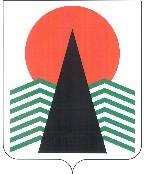 АДМИНИСТРАЦИЯ  НЕФТЕЮГАНСКОГО РАЙОНАпостановлениег.НефтеюганскОб утверждении Порядков предоставления субсидий (компенсации, финансовой помощи) на государственную поддержку юридических и физических лиц 
из числа коренных малочисленных народов, ведущих традиционный 
образ жизни, осуществляющих традиционную хозяйственную деятельность 
из бюджета Нефтеюганского района за счет субвенций из бюджета 
Ханты-Мансийского автономного округа – Югры В соответствии со статьей 78 Бюджетного кодекса Российской Федерации, постановлением Правительства Российской Федерации от 18.09.2020 № 1492 
«Об общих требованиях к нормативным правовым актам, муниципальным правовым актам, регулирующим предоставление субсидий, в том числе грантов в форме субсидий, юридическим лицам, индивидуальным предпринимателям, а также физическим лицам-производителям товаров, работ, услуг, и о признании утратившими силу некоторых актов Правительства Российской Федерации», Законом Ханты-Мансийского автономного округа – Югры от 31.01.2011 № 8-оз «О наделении органов местного самоуправления муниципальных образований Ханты-Мансийского автономного округа – Югры отдельным государственным полномочием по участию 
в реализации государственной программы Ханты-Мансийского  автономного округа – Югры, постановлениями Правительства Ханты-Мансийского автономного округа – Югры «О государственной программе Ханты-Мансийского автономного округа – Югры от 31.10.2021 № 478-п «Устойчивое развитие коренных малочисленных народов Севера», от 30.12.2021 № 639-п «О мерах по реализации государственной программы Ханты-Мансийского автономного округа – Югры «Устойчивое развитие коренных малочисленных народов Севера», постановлением администрации Нефтеюганского района от 31.10.2016 № 1785-па-нпа «Об утверждении муниципальной программы Нефтеюганского района «Устойчивое развитие коренных малочисленных народов Севера Нефтеюганского района на 2019-2024 годы и на период до 2030 года» 
п о с т а н о в л я ю:1. Утвердить:1.1. Порядок предоставления субсидии на обустройство земельных участков территорий традиционного природопользования, лесных участков, предназначенных для ведения традиционной хозяйственной деятельности (приложение 1).1.2. Порядок предоставления компенсации расходов на приобретение материально-технических средств (приложение 2).1.3. Порядок предоставления компенсации расходов на приобретение северных оленей (приложение 3).1.4.  Порядок предоставления субсидии на продукцию охоты (приложение 4).1.5. Порядок предоставления единовременной финансовой помощи молодым специалистам из числа коренных малочисленных народов Севера, работающим 
в местах традиционного проживания и традиционной хозяйственной деятельности, 
на обустройство быта (приложение 5).1.6. Порядок предоставления компенсации расходов на оплату обучения правилам безопасного обращения с оружием, управлению самоходными машинами категории «А», управлению маломерными судами и на оплату проезда к месту нахождения организаций, имеющих право проводить указанные виды обучения 
и обратно (приложение 6). 2. Настоящее постановление подлежит официальному опубликованию в газете «Югорское обозрение» и размещения на официальном сайте органов местного самоуправления Нефтеюганского района.3. Настоящее постановление вступает в силу после официального опубликования.4. Контроль за выполнением постановления возложить на директора департамента строительства и жилищно-коммунального комплекса – заместителя главы Нефтеюганского района Кошакова В.С.Глава района							А.А.БочкоПриложение 1
к постановлению администрации Нефтеюганского районаот 16.05.2022 № 855-па-нпаПорядокпредоставления субсидий на обустройство земельных участков территорий традиционного природопользования, лесных участков, предназначенных 
для ведения традиционной хозяйственной деятельностиРаздел 1. Общие положения о предоставлении субсидий1.1. Настоящий Порядок предоставления субсидий на обустройство земельных участков территорий традиционного природопользования, лесных участков, предназначенных для ведения традиционной хозяйственной деятельности (далее – Порядок) определяет цель, условия и процедуру предоставления из бюджета Нефтеюганского района субсидии на обустройство земельных участков территорий традиционного природопользования, лесных участков, предназначенных для ведения традиционной хозяйственной деятельности (далее – субсидия), за счет субвенций 
из бюджета Ханты-Мансийского автономного округа – Югры (далее – автономный округ).  1.2. Понятия, применяемые в настоящем Порядке:Заявитель – лицо, претендующее на получении субсидии (далее – заявитель, участник отбора).Получатель - заявитель, который по результатам отбора получателей субсидии для предоставления субсидии (далее - отбор) признан соответствующим критериям 
и требованиям, установленным в пунктах 1.5, 2.3 настоящего Порядка.Соглашение - соглашение о предоставлении субсидии, разработанное 
в соответствии с типовой формой, утвержденной департаментом финансов Нефтеюганского района. Другие понятия, используемые в настоящем Порядке, применяются в значениях, определенных действующим законодательством Российской Федерации и Ханты-Мансийского автономного округа – Югры, в том числе постановлением Правительства Ханты-Мансийского автономного округа – Югры от 30.12.2021 № 639-п «О мерах 
по реализации государственной программы Ханты-Мансийского автономного округа – Югры «Устойчивое развитие коренных малочисленных народов Севера». 1.3. Целью предоставления субсидии является возмещение части фактически понесенных затрат на приобретение материально-технических средств, необходимых для обустройства земельных участков территорий традиционного природопользования, лесных участков, предназначенных для ведения традиционной хозяйственной деятельности.Под обустройством земельных участков территорий традиционного природопользования, лесных участков, предназначенных для ведения традиционной хозяйственной деятельности, понимается приобретение следующих видов материально-технических средств, используемых для строительства объектов 
и построек, необходимых для ведения традиционной хозяйственной деятельности:пилорама - 1 единица;квадроцикл - 1 единица;бензопила - 1 единица.Субсидии предоставляются 1 раз в период действия настоящего Порядка 
на обустройство 1 домохозяйства по каждому из видов материально-технических средств, указанных в пункте 3.6 настоящего Порядка, приобретенных в течение срока, предусмотренного пунктом 1.6  настоящего Порядка.1.4. Органом местного самоуправления, до которого в соответствии 
с бюджетным законодательством Российской Федерации как получателя бюджетных средств доведены в установленном порядке лимиты бюджетных обязательств 
на предоставление субсидии на соответствующий финансовый год является администрация Нефтеюганского района (далее – Администрация).Ответственным исполнителем за реализацию настоящего Порядка является комитет по делам народов Севера, охраны окружающей среды и водных ресурсов администрации Нефтеюганского района (далее – Комитет). 1.5. За получением субсидии вправе обратиться заявитель, соответствующий 
в совокупности на дату подачи предложения на участие в отборе (далее – предложение) следующим критериям: 1.5.1. Для юридических лиц:а) имеет в пользовании территорию традиционного природопользования 
или лесной участок, предназначенный для ведения традиционной хозяйственной деятельности;б) не имеет соглашений с пользователями недр;в) включено в Реестр организаций или соответствует следующим критериям 
в совокупности:  хотя бы один из учредителей относится к лицам из числа коренных малочисленных народов Севера, проживающих в автономном округе;основным видом является традиционная хозяйственная деятельность коренных малочисленных народов Севера, при этом выручка от этого вида деятельности в общей сумме должна составлять не менее 70%;не менее половины рабочих мест занято лицами из числа коренных малочисленных народов Севера, проживающих в автономном округе;организационно-правовыми формами являются хозяйственные товарищества, общества, производственные и потребительские кооперативы, общины коренных малочисленных народов Севера;регистрация в качестве юридического лица в автономном округе.1.5.2. Для физических лиц:из числа коренных малочисленных народов Севера автономного округа;имеет место жительства на территории автономного округа;является субъектом права традиционного природопользования;не имеет соглашений с пользователями недр.1.6. Субсидии предоставляются на новое материально-техническое средство, 
со дня приобретения которого прошло не более 2 лет на дату подачи предложения.1.7. Отбор заявителей на право предоставления субсидии   осуществляется посредством запроса предложений.1.8. Сведения о субсидии размещаются на едином портале бюджетной системы Российской Федерации в информационно-телекоммуникационной сети Интернет (далее-единый портал) при формировании проекта решения о бюджете Нефтеюганского района на очередной финансовый год (проекта решения о внесении изменений в него). 1.9. Порядок не распространяется на лиц из числа коренных малочисленных народов Севера, получивших ранее субсидию на обустройство земельных участков территорий традиционного природопользования, территорий (акваторий), предназначенных для пользования объектами животного мира, водными биологическими ресурсами.Раздел 2. Порядок проведения отбора получателей субсидий 
для предоставления субсидий2.1. Способ проведения отбора - запрос предложений о предоставлении субсидии, направленных участниками отбора для участия в отборе, исходя 
из соответствия участника отбора критериям и (или) критериям отбора и очередности поступления предложения на участие в отборе.                  2.2. В целях проведения отбора Комитет не позднее 31 января очередного финансового года объявляет о проведении отбора на текущий финансовый год путем размещения в срок не ранее дня вступления в силу решения о бюджете Нефтеюганского района, утвержденного на очередной финансовый год и плановый период на официальном сайте органов местного самоуправления Нефтеюганского района (http://www.admoil.ru/) в разделе «Коренные народы Севера». С 1 января 2025 года объявление о проведении отбора размещается на едином портале (в случае проведения отбора в государственной интегрированной информационной системе управления общественными финансами «Электронный бюджет» (далее также - система «Электронный бюджет») или на ином сайте, 
на котором обеспечивается проведение отбора (с размещением указателя страницы сайта на едином портале), а также на официальном сайте органов местного самоуправления Нефтеюганского района (http://www.admoil.ru/).Объявление о проведении отбора должно содержать следующую информацию:сроки проведения отбора, а также информации о возможности проведения нескольких этапов отбора с указанием сроков и порядка их проведения;даты начала подачи или окончания приема предложений (заявок) участников отбора, которая не может быть ранее 30-го календарного дня, следующего за днем размещения объявления о проведении отбора; наименование, место нахождения, почтовый адрес, адрес электронной почты Комитета;результаты предоставления субсидии, в соответствии с пунктом 3.13 раздела 
3 настоящего Порядка;доменное имя и (или) указателей страниц системы «Электронный бюджет» 
или иного сайта в информационно-телекоммуникационной сети «Интернет», 
на котором обеспечивается проведение отбора.С 1 января 2025 года сведения, указанные в абзаце восьмом  настоящего пункта, размещаются на едином портале (в случае проведения отбора в системе «Электронный бюджет») или на ином сайте, на котором обеспечивается проведение отбора 
(с размещением указателя страницы сайта на едином портале), а также на официальном сайте органов местного самоуправления Нефтеюганского района в информационно-телекоммуникационной сети «Интернет» (http://www.admoil.ru/);требования к участникам отбора в соответствии с пунктом 2.3 настоящего раздела и перечня документов, представляемых участниками отбора 
для подтверждения их соответствия указанным требованиям;порядок подачи предложений участниками отбора и требований, предъявляемых к форме и содержанию заявок, подаваемых участниками отбора 
в соответствии с пунктами 2.4 – 2.6 настоящего раздела;порядок отзыва предложений участников отбора, порядка возврата предложений участников отбора, определяющего в том числе основания для возврата предложений участников отбора, порядка внесения изменений в предложения участников отбора;правила рассмотрения и оценки предложений участников отбора 
в соответствии с пунктом 2.9 настоящего раздела;порядок предоставления участникам отбора разъяснений положений объявления о проведении отбора, даты начала и окончания срока такого предоставления, установленные подпунктом 2.9.4 пункта 2.9 настоящего раздела;срок, в течение которого победитель (победители) отбора должен подписать соглашение о предоставлении субсидии;условия признания победителя (победителей) отбора уклонившимся 
от заключения соглашения о предоставлении субсидии, установленные пунктом 3.9 раздела 3 настоящего Порядка;дата размещения результатов отбора на едином портале (в случае проведения отбора в системе «Электронный бюджет») или на ином сайте, на котором обеспечивается проведение отбора (с размещением указателя страницы сайта 
на едином портале), а также на официальном сайте органов местного самоуправления Нефтеюганского района в информационно-телекоммуникационной сети «Интернет» (http://www.admoil.ru/), которая не может быть позднее 14-го календарного дня, следующего за днем определения победителя отбора.С 1 января 2025 года сведения, указанные в абзаце семнадцать настоящего пункта, размещаются на едином портале (в случае проведения отбора в системе «Электронный бюджет») или на ином сайте, на котором обеспечивается проведение отбора (с размещением указателя страницы сайта на едином портале), а также 
на официальном сайте органов местного самоуправления Нефтеюганского района 
в информационно-телекоммуникационной сети «Интернет» (http://www.admoil.ru/).».2.3. Требования к участникам отбора, которым должен соответствовать участник отбора на 1-е число месяца, предшествующего месяцу, в котором планируется проведение отбора: отсутствие у участника отбора неисполненной обязанности по уплате налогов, сборов, страховых взносов, пеней, штрафов и процентов, подлежащих уплате 
в соответствии с законодательством Российской Федерации о налогах и сборах; отсутствие у участника отбора просроченной задолженности по возврату 
в бюджет Нефтеюганского района субсидий, бюджетных инвестиций, предоставленных в том числе в соответствии с иными правовыми актами, и иную просроченную задолженность перед бюджетом Нефтеюганского района.участник отбора – юридическое лицо не должен находиться в процессе реорганизации (за исключением реорганизации в форме присоединения 
к юридическому лицу, являющемуся участником отбора, другого юридического лица), ликвидации, в отношении него не введена процедура банкротства, деятельность 
не приостановлена в порядке, предусмотренном законодательством Российской Федерации;отсутствие в реестре дисквалифицированных лиц сведений 
о дисквалифицированных руководителе, членах коллегиального исполнительного органа, лице, исполняющем функции единоличного исполнительного органа, 
или главном бухгалтере участника отбора, являющегося юридическим лицом, 
об индивидуальном предпринимателе и о физическом лице-производителе товаров, работ, услуг, являющихся участниками отбора;участник отбора не должен являться иностранным юридическим лицом, 
а также российским юридическим лицом, в уставном (складочном) капитале которого доля участия иностранных юридических лиц, местом регистрации которых является государство или территория, включенные в утверждаемый Министерством финансов Российской Федерации перечень государств и территорий, предоставляющих льготный налоговый режим налогообложения и (или) не предусматривающих раскрытия и предоставления информации при проведении финансовых операций (офшорные зоны) в отношении таких юридических лиц, в совокупности 
превышает 50%;участник отбора не должен получать средства из бюджета Нефтеюганского района, из которого планируется предоставление субсидии в соответствии 
с настоящим Порядком, на основании иных нормативных правовых актов на цели, установленные в пункте 1.3 настоящего Порядка.2.4. Для участия в отборе в сроки, указанные в объявлении о проведении отбора, участник отбора направляет в Комитет предложение, которое включает следующие документы: заявка о предоставлении субсидии, включающую в том числе согласие 
на публикацию (размещение) в информационно-телекоммуникационной сети Интернет информации о заявителе, о подаваемом им предложении, иной информации о нем, связанной с участием в отборе, согласие на обработку персональных данных 
для физического лица, по форме, согласно приложению 1 к настоящему Порядку (далее - заявка);кассовый (фискальный) чек на приобретенное(ые) материально-техническое(ие) средство(а), товарный чек (в случае если кассовый чек не содержит наименование, количество и стоимость каждого товара); в случае оплаты товара электронным способом кассовый (фискальный) чек дополняется терминальным чеком; в случае оплаты товара безналичным способом предоставляется банковский документ о перечислении финансовых средств с предоставлением подтверждающих документов о приобретении товара (договор купли-продажи, акт приема-передачи, товарная накладная);копия паспорта технического средства либо иной документ, где указано наименование завода-изготовителя и (или) серийный (идентификационный) номер приобретенных квадроцикла, бензопилы, а также при наличии указанного документа на пилораму;согласие на обработку персональных данных;реквизиты счета получателя (для перечисления);Заявитель - юридическое лицо, дополнительно представляет:	копии документов, содержащих сведения о национальности одного 
из учредителей заявителя, а также работников, состоящих в трудовых отношениях 
с ним (не менее 50% списочного состава), если заявитель не состоит в Реестре организаций (вправе представить копии свидетельств о рождении, подтверждающих, что родители либо один из родителей одного из его учредителей, а также работников, состоящих в трудовых отношениях с ним (не менее 50% списочного состава) относятся к лицам из числа коренных малочисленных народов Севера, либо копии вступивших 
в законную силу решений суда, свидетельствующих об установлении судом факта отнесения к коренным малочисленным народам Севера автономного округа, либо иные содержащие сведения о национальности официальные документы);справку о сумме выручки по видам экономической деятельности 
(для юридических лиц, не состоящих в Реестре организаций); копия договора аренды лесного участка, предназначенного для ведения традиционной хозяйственной деятельности (для юридических лиц);справка об отсутствии неисполненной обязанности по уплате налогов, сборов, страховых взносов, пеней, штрафов и процентов, подлежащих уплате в соответствии 
с законодательством Российской Федерации (для юридических лиц);согласия работников, состоящих в трудовых отношениях с заявителем, 
на обработку их персональных данных, если Заявитель не состоит в Реестре организаций.Заявитель - физическое лицо, дополнительно представляет:копию паспорта с отметкой о регистрации по месту жительства на территории Ханты-Мансийского округа-Югры;копию документа, содержащего сведения о национальности (вправе представить копию свидетельства о рождении, подтверждающего, что его родители либо один из родителей относятся к лицам из числа коренных малочисленных народов Севера, либо копию вступившего в законную силу решения суда, свидетельствующего об установлении судом факта отнесения заявителя к коренным малочисленным народам Севера автономного округа, либо иные содержащие сведения 
о национальности официальные документы. 2.5. Для получения субсидии заявитель вправе по собственной инициативе представить следующие документы:2.5.1.  Для юридического лица:выписку из Реестра организаций, осуществляющих традиционную хозяйственную деятельность коренных малочисленных народов Севера в Ханты-Мансийском автономном округе – Югре;копию документа, подтверждающего государственную регистрацию квадроцикла, в установленных действующим законодательством случаях;справку об отсутствии неисполненной обязанности по уплате налогов, сборов, страховых взносов, пеней, штрафов и процентов, подлежащих уплате в соответствии
 с законодательством Российской Федерации;выписку из Единого государственного реестра юридических лиц.2.5.2. Для физического лица:выписку из Реестра территорий традиционного природопользования;копию документа, подтверждающего государственную регистрацию квадроцикла, в установленных действующим законодательством случаях.2.6. Требования, предъявляемые к форме и содержанию предложений, подаваемых участниками отбора: заявка о предоставлении субсидии подается по форме согласно приложению 1 к настоящему Порядку;согласие на обработку персональных данных с учетом требований Федерального закона от 27.07.2006 № 152-ФЗ «О персональных данных», подается 
в соответствии с формой утверждённой постановлением Главы Нефтеюганского района от 28.06.2021 № 67-пг-нпа «Об обработке персональных данных 
в администрации Нефтеюганского района» согласно приложению 3 к настоящему Порядку. Участник отбора несет полную ответственность, предусмотренную действующим законодательством Российской Федерации, за достоверность представленных документов для участия в отборе.2.7. Предложение, документы, указанные в пунктах 2.4, 2.5 настоящего Порядка, заявитель представляет (направляет):  непосредственно в Комитет или через многофункциональный центр предоставления государственных и муниципальных услуг;посредством почтового отправления в Комитет.2.8. Порядок возврата предложения:2.8.1. Участник отбора вправе отозвать предложение до окончания срока приема предложений путем направления в Администрацию соответствующего обращения.2.8.2. Решение о возврате зарегистрированного предложения с указанием оснований и фактов оформляется письмом на официальном бланке Комитета 
и направляется (вручается) заявителю, подавшему такое предложение в течение 
3 рабочих дней с даты регистрации предложения.2.8.3. Представленный пакет документов участнику отбора не возвращается.2.9. Правила рассмотрения и оценки предложения участников отбора, включающие: 2.9.1. Порядок рассмотрения предложений участников отбора на предмет их соответствия установленным в объявлении о проведении отбора требованиям;предложение с пакетом документов регистрируется в день поступления ответственным лицом за регистрацию входящих документов и передается руководителю Комитета;представленный пакет документов участнику отбора не возвращается;внесение изменений в предложение допускается путем представления участником отбора дополнительной информации до окончания срока проведения отбора. Не допускается внесение изменений в предложение после окончания срока проведения отбора;в случае внесения изменений в предложение вносится отметка о внесении изменений в предложение на основании заявления с указанием даты и времени регистрации заявления о внесении изменений в предложение;при этом исправленное предложение повторно регистрируется в день поступления заявления о внесении изменения в заявку в порядке очередности поступления предложений. При этом исправленное предложение повторно регистрируется в день поступления заявления о внесении изменения в предложение 
в порядке очередности поступления предложений;способом фиксации результата регистрации предложения является присвоение ему номера в журнале регистрации и (или) в системе электронного документооборота.комитет формирует единый список заявителей в хронологической последовательности согласно дате и времени их регистрации.уведомление о регистрации предложения (отметка о регистрации на втором экземпляре (или копии) предложения о предоставлении субсидии вручается заявителю лично или направляется почтовой связью в течение 3 рабочих дней с даты регистрации.2.9.2. Участник отбора вправе отозвать заявку до окончания срока приема заявок путем направления в Комитет соответствующего обращения.2.9.3. После истечения срока проведения отбора, указанного в объявлении, предложение не принимаются.2.9.4. В период проведения отбора участник отбора вправе подать в Комитет запрос о разъяснении положений объявления о проведении отбора, подписанный участником отбора и скрепленный печатью (при наличии). Комитет подготавливает 
и направляет участнику отбора разъяснения в течение 10 рабочих дней со дня регистрации запроса.2.9.5. Комитет в порядке межведомственного информационного взаимодействия в течение 2 рабочих дней со дня регистрации предложения в соответствии 
с законодательством Российской Федерации запрашивает следующие документы (если они не представлены заявителем самостоятельно):выписку из Реестра территорий традиционного природопользования либо сведения об аренде лесного участка, предназначенного для ведения традиционной хозяйственной деятельности, либо выписку из Реестра организаций - в Департаменте недропользования и природных ресурсов автономного округа;сведения о государственной регистрации квадроцикла в установленных действующим законодательством случаях - в Службе государственного надзора 
за техническим состоянием самоходных машин и других видов техники автономного округа;сведения об отсутствии неисполненной обязанности по уплате налогов, сборов, страховых взносов, пеней, штрафов и процентов, подлежащих уплате в соответствии 
с законодательством налоговой службы Российской Федерации; сведения об отсутствии в реестре дисквалифицированных лиц сведений 
о дисквалифицированных руководителе, членах коллегиального исполнительного органа, лице, исполняющем функции единоличного исполнительного органа, 
или главном бухгалтере заявителя - в Федеральной налоговой службы Российской Федерации;выписку из Единого государственного реестра юридических лиц – 
в Федеральной налоговой службы Российской Федерации;сведения о регистрации по месту жительства заявителя - в Управлении 
по вопросам миграции Управления Министерства внутренних дел России по Ханты-Мансийскому автономному округу – Югре.2.9.6. Комитет в течение 2 рабочих дней со дня регистрации предложения запрашивает у главных распорядителей средств бюджета Нефтеюганского района сведения об отсутствии просроченной задолженности по возврату в бюджет Нефтеюганского района субсидий, бюджетных инвестиций, предоставленных в том числе в соответствии с иными правовыми актами, и иной просроченной задолженности перед бюджетом Нефтеюганского района.2.9.7. Администрацией в целях рассмотрения предложений создается комиссия по реализации мероприятий государственной программы Ханты-Мансийского автономного округа – Югры «Устойчивое развитие коренных малочисленных народов Севера» в Нефтеюганском районе (далее- комиссия). Состав комиссии и положение 
о ней утверждается постановлением администрации Нефтеюганского района.Решение комиссии носит рекомендательный характер и оформляется протоколом. 2.9.8. Комиссия в пятидневный срок, исчисляемый в рабочих днях, со дня, следующего за днем истечения срока приема предложений, рассматривает предложения и приложенные к нему документы, представленные участниками отбора, а также определяет соответствие участника критериям и требованиям, установленным пунктом 1.5 раздела 1 настоящего Порядка и пунктом 2.3 настоящего раздела. По итогам рассмотрения предложений на участие в отборе комиссия принимает одно из следующих решений:о признании участников отбора соответствующими требованиям, указанными в пункте 1.5 раздела 1 настоящего Порядка и пункте 2.3 настоящего раздела;об отклонении предложения участника отбора с указанием оснований 
для отклонения, установленных в пункте 2.10 настоящего раздела.2.10. Основаниями для отклонения предложения участника отбора на стадии рассмотрения и оценки предложений являются:несоответствие участника отбора требованиям, установленным в пункте 1.5 раздела 1 настоящего Порядка и в пункте 2.3 настоящего раздела;несоответствие представленных участником отбора предложений 
и документов требованиям к предложениям участников отбора, установленным 
в объявлении о проведении отбора;недостоверность представленной участником отбора информации, в том числе информации о месте нахождения и адресе юридического лица;подача участником отбора предложения после даты и (или) времени, определенных для подачи предложения;несоответствие заявленных видов материально-технических средств 
на возмещение части фактически понесенных затрат на их приобретение, установленным в пункте 1.3 раздела 1 настоящего Порядка.2.11. Комитет в течение 5 рабочих дней после принятия решения комиссией размещает на едином портале (в случае проведения отбора в системе «Электронный бюджет») или на ином сайте, на котором обеспечивается проведение отбора 
(с размещением указателя страницы сайта на едином портале), а также на официальном сайте органов местного самоуправления Нефтеюганского района информацию 
о результатах рассмотрения заявок, включающей следующие сведения:дата, время и место проведения рассмотрения предложений;информация об участниках отбора, предложения которых были рассмотрены;информация об участниках отбора, предложения которых были отклонены, 
с указанием причин их отклонения, в том числе положений объявления 
о проведении отбора, которым не соответствуют такие предложения;наименование получателя (получателей) субсидии, с которым заключается соглашение, и размер предоставляемой ему субсидии.С 1 января 2025 года сведения, указанные в настоящем пункте, размещаются 
на едином портале (в случае проведения отбора в системе «Электронный бюджет») 
или на ином сайте, на котором обеспечивается проведение отбора (с размещением указателя страницы сайта на едином портале), а также на официальном сайте органов местного самоуправления Нефтеюганского района.3.  Условия и порядок предоставления субсидии3.1. Получатель субсидии на день подачи заявки на участие в отборе должен соответствовать требованиям, указанным в пункте 2.3 раздела 2 настоящего Порядка. Проверка получателя субсидии на соответствие указанным требованиям проводится при отборе в соответствии с разделом 2 настоящего Порядка.3.2. Для получения субсидии получателю субсидии не требуется предоставлять дополнительные документы, за исключением документов, предоставляемых 
при отборе.3.3. Основаниями для отказа в предоставлении субсидии являются:несоответствие представленных получателем субсидии документов требованиям, определенным в объявлении о проведении отбора, указанных в пункте 2.2 раздела 2 настоящего Порядка, или непредставление (представление не в полном объеме), указанных документов;установление факта недостоверности представленной получателем субсидии информации.3.4. Комиссия по результатам рассмотрения представленных получателем субсидии документов принимает следующие решения:о соответствии представленных получателем субсидии документов требованиям, определенным в объявлении о проведении отбора, указанных в пункте 2.2 раздела 2 настоящего Порядка, представлении в полном объеме, указанных документов и рекомендовать Администрации принять решение о предоставлении субсидии;о несоответствии представленных получателем субсидии документов требованиям, определенным в объявлении о проведении отбора, указанных в пункте 2.2 раздела 2 настоящего Порядка, либо о непредставлении (представление не в полном объеме), указанных документов, либо об установлении факта недостоверности представленной получателем субсидии информации и рекомендовать Администрации принять решение об отказе в предоставлении субсидии;о направлении получателю уведомления о невозможности предоставления субсидии в полном объеме (в случае недостаточности лимитов бюджетных обязательств в текущем финансовом году) и принятии мер по увеличению субвенций из бюджета автономного округа.3.5. Предоставление субсидии получателю осуществляется в соответствии 
с установленной очередностью в едином списке заявителей, предусмотренном подпунктом 2.9.1 пункта 2.9 раздела 2 настоящего Порядка.В случае недостаточности лимитов бюджетных обязательств в текущем финансовом году на предоставление субсидии в полном объеме в течение 3 рабочих дней со дня принятия решения, указанного в 4 абзаце пункта 3.4 настоящего раздела, Комитет  направляет получателю уведомление о том, что вопрос о предоставлении субсидии будет рассмотрен на заседании комиссии при доведении соответствующих субвенций 
из бюджета автономного округа, без повторного прохождения проверки на соответствие получателя требованиям (далее – уведомление). Уведомление направляется сопроводительным письмом за подписью председателя Комитета или лица, его замещающего, на электронную почту, адрес которой указан в заявке о предоставлении субсидии.3.6. Субсидия выплачивается Получателю в следующих размерах: ТаблицаРазмер субсидии установлен постановлением Правительства Ханты-Мансийского автономного округа – Югры от 30.12.2021 № 639-п «О мерах 
по реализации государственной программы Ханты-Мансийского автономного округа – Югры «Устойчивое развитие коренных малочисленных народов Севера».3.7. На основании протокола комиссии Комитет:в течение 5 рабочих дней со дня зачисления субвенции из бюджета автономного округа в бюджет Нефтеюганского района осуществляет подготовку проекта распоряжения администрации Нефтеюганского района о предоставлении субсидии;в течение 5 рабочих дней со дня принятия комиссией решения об отказе 
в предоставлении субсидии осуществляет подготовку проекта распоряжения администрации Нефтеюганского района об отказе в предоставлении субсидии.3.8. О принятых решениях, указанных в пункте 3.7 настоящего раздела, Комитет письменно извещает заявителя в течение 3 рабочих дней со дня принятия решения, одновременно направляя получателю субсидии соглашение, разработанное 
в соответствии с типовой формой, утвержденной Департаментом финансов Нефтеюганского района (в случае принятия Администрацией решения 
о предоставлении субсидии).3.9. В соглашении должны быть предусмотрены:а) целевое назначение субсидии;б) размер субсидии;в) порядок перечисления субсидии;г) банковские реквизиты для перечисления субсидии;д) согласие получателя субсидии на осуществление Администрацией в лице Комитета проверки соблюдения получателем субсидии, условий и порядка предоставления субсидий, в том числе в части достижения результатов ее предоставления, а также проверки Контрольно-ревизионным управлением администрации Нефтеюганского района и Контрольно-счетной палатой Нефтеюганского района  в отношении получателя в соответствии со статьями 268.1 
и 269.2 Бюджетного кодекса Российской Федерации;е) формы представления отчетности;ж) условие о согласовании новых условий соглашения или о его расторжении при не достижении согласия по новым условиям в случае уменьшения Администрации ранее доведенных лимитов бюджетных обязательств для предоставления субсидии, приводящего к невозможности ее предоставления в размере, определенном 
в соглашении.3.10. Получатель в течении 15 рабочих дней с даты получения соглашения подписывает его и представляет в Администрацию лично или почтовым отправлением. Получатель, не представивший в Администрацию подписанное соглашение 
в указанный срок (в случае направления посредством почтовой связи срок исчисляется 15 рабочими днями с даты получения соглашения получателем до момента его передачи почтовой организацией) считается уклонившимся от получения субсидии. 3.11. Комитет в течение 10 рабочих дней с даты получения соглашения организует его подписание при отсутствии оснований, указанных в пункте 3.3 настоящего Порядка, и направляет заявку на финансирование в Департамент недропользования и природных ресурсов автономного округа.3.12. Перечисление субсидии получателю обеспечивает управление отчетности и программно-целевого планирования администрации Нефтеюганского района 
не позднее 10-рабочего дня следующего за днем принятия Администрацией решения 
о предоставлении субсидии на расчетный или корреспондентский счет, открытый получателем в учреждениях Центрального банка Российской Федерации 
или кредитных организациях. 3.13. Результатом предоставления субсидии является увеличение количества пользователей территориями традиционного природопользования из числа коренных малочисленных народов на 2 % по состоянию на 31 декабря текущего года. 3.14. После перечисления субсидии на кассовом (фискальном), товарном, терминальном чеках Комитет ставит отметку о предоставлении субсидии (гашение).Оригиналы погашенных документов Комитет выдает получателю непосредственно или направляет почтовой связью по заявлению о возврате в течение 5 рабочих дней с даты его поступления в Комитет.Заявление о возврате, составленное в произвольной форме, получатель, заявитель направляет (представляет) посредством почтового отправления 
или непосредственно в Комитет.3.15. Порядок и сроки возврата субсидии в бюджет Нефтеюганского района 
в случае нарушения ее предоставления:3.15.1. Субсидия подлежит возврату в бюджет Нефтеюганского района 
в случаях: нарушения получателем субсидии условий, установленных при предоставлении субсидии, выявленных по фактам проверок, проведенных Администрацией, Контрольно-ревизионным управлением администрации Нефтеюганского района и Контрольно-счетной палатой Нефтеюганского района;недостижения результата предоставления субсидии.3.15.2. Контрольно-ревизионное управление администрации Нефтеюганского района в течение 3 рабочих дней со дня выявления нарушения направляет Комитету акт проверки.3.15.3. Администрация, в лице Комитета в течение 5 рабочих дней на основании акта проверки направляет субъекту письменное требование о необходимости возврата выплаченной субсидии в бюджет Нефтеюганского района, путем перечисления 
на расчетный счет, указанный в требовании.3.15.4. Субъект обязан в течение 10 рабочих дней со дня получения требования о возврате субсидии перечислить указанную в требовании сумму субсидии 
по реквизитам, указанным в нем. 3.15.5. В случае невыполнения требования о возврате суммы субсидии в бюджет Нефтеюганского района взыскание средств субсидии осуществляется в судебном порядке в соответствии с законодательством Российской Федерации.4. Требования к отчетности4.1. Получатель представляет в Комитет отчетность, в соответствии с формой, установленной в соглашении, не позднее 25 января года, следующего за годом получения субсидии.4.2. Администрация вправе устанавливать в соглашении сроки и формы представления получателем субсидии дополнительной отчетности.5. Требования об осуществлении контроля (мониторинга) за соблюдениемусловий и порядка предоставления субсидий и ответственности за их нарушение5.1. Администрация, в лице Комитета осуществляет проверку соблюдения получателем субсидии порядка и условий предоставления субсидии, в том числе 
в части достижения результатов ее предоставления, установленных настоящим Порядком, результат которого оформляется актом.Контрольно-ревизионное управление администрации Нефтеюганского района,
 и Контрольно-счетная палата Нефтеюганского района осуществляет в отношении Получателей субсидии проверку в соответствии со статьями 268.1 и 269.2 Бюджетного кодекса Российской Федерации. Получатель несет ответственность за нарушение порядка и условий предоставления субсидии в соответствии с законодательством Российской Федерации.В случае нарушения получателем условий, установленных 
при предоставлении субсидии, выявленных по фактам проверок, проведенных Администрацией, Контрольно-ревизионным управлением администрации Нефтеюганского района и Контрольно-счетной палатой Нефтеюганского района, 
а также в случае недостижения результата предоставления субсидии, субсидия подлежит возврату в бюджет Нефтеюганского района в порядке, установленном 
в пункте 3.15 раздела 3 настоящего Порядка.5.4. С 01.01.2023 осуществляется мониторинг достижения результатов предоставления субсидии исходя из достижения значения результатов предоставления субсидии, определенных соглашением, и событий, отражающих факт завершения мероприятия по получению результата предоставления субсидии, в порядке 
и по формам, которые установлены Министерством финансов Российской Федерации. Приложение 1 к Порядкупредоставления субсидий 
на обустройство земельных участков территорий традиционного 
природопользования, лесных участков, 
предназначенных для ведения традиционной хозяйственной деятельностиВ администрацию Нефтеюганского района                               от _________________________________________,                                   (наименование юридического лица/фамилия,                                    имя, отчество (последнее - при наличии)                                                          физического лица)                              контактный телефон: _________________________Заявкао предоставлении субсидии на обустройство земельных участковтерриторий традиционного природопользования, лесныхучастков, предназначенных для ведения традиционнойхозяйственной деятельностиПрошу предоставить субсидию на обустройство земельных участков ______________________________________________________________________________________________________________________________________________,(номер территории традиционного природопользования/либо местоположение лесного участка)в виде возмещения части фактически понесенных затрат на приобретение следующих видов материально-технических средств, используемых для строительства объектов 
и построек, необходимых для ведения традиционной хозяйственной деятельности ___________________________________________________________________________________________________________________Общая стоимость приобретенных материально-технических средств составляет _______________________________________________________________ рублей.К заявке прилагаются следующие документы:кассовый (фискальный) чек на приобретенное(ые) материально-техническое(ие) средство(а), товарный чек (в случае если кассовый чек не содержит наименование, количество и стоимость каждого товара); в случае оплаты товара электронным способом кассовый (фискальный) чек  дополняется терминальным чеком; в случае оплаты товара безналичным способом представляется банковский документ 
о перечислении финансовых средств с представлением подтверждающих документов о приобретении товара (договор купли-продажи, акт приема-передачи, товарная накладная);копия паспорта технического средства либо иной документ, где указано наименование завода-изготовителя и (или) серийный (идентификационный) номер приобретенных квадроцикла, бензопилы, а также при наличии указанного документа на пилораму;копии документов, содержащих сведения о национальности одного 
из учредителей Заявителя, а также работников, состоящих в трудовых отношениях 
с ним (не менее 50% списочного состава), если заявитель не состоит в Реестре организаций (вправе представить копии свидетельств о рождении, подтверждающих, что родители либо один из родителей одного из его учредителей, а также работников, состоящих в трудовых отношениях с ним (не менее 50% списочного состава) относятся к лицам из числа коренных малочисленных народов Севера, либо копии вступивших 
в законную силу решений суда, свидетельствующих об установлении судом факта отнесения к коренным малочисленным народам Севера автономного округа, либо иные содержащие сведения о национальности официальные документы);справка о сумме выручки за предыдущий год по видам деятельности 
(для юридических лиц, не состоящих в Реестре организаций);копия паспорта с отметкой о регистрации по месту жительства на территории Ханты-Мансийского автономного округа – Югры (для физических лиц); копия документа, содержащего сведения о национальности (вправе представить копию свидетельства о рождении, подтверждающего, что его родители либо один из родителей относятся к лицам из числа коренных малочисленных народов Севера, либо копию вступившего в законную силу решения суда, свидетельствующего 
об установлении судом факта отнесения заявителя к коренным малочисленным народам Севера автономного округа, либо иные содержащие сведения 
о национальности официальные документы) (для физических лиц);выписку из Реестра территорий традиционного природопользования (вправе предоставить);копия договора аренды лесного участка, предназначенного для ведения традиционной хозяйственной деятельности (для юридических лиц);выписку из Реестра организаций, осуществляющих традиционную хозяйственную деятельность коренных малочисленных народов Севера в Ханты-Мансийском автономном округе - Югре (для юридических лиц) (вправе предоставить); копия документа, подтверждающего государственную регистрацию квадроцикла (вправе предоставить);справку об отсутствии неисполненной обязанности по уплате налогов, сборов, страховых взносов, пеней, штрафов и процентов, подлежащих уплате в соответствии 
с законодательством Российской Федерации (для юридических лиц) (вправе предоставить);выписку из Единого государственного реестра юридических лиц 
(для юридических лиц) (вправе предоставить);согласие на обработку персональных данных с учетом требований Федерального закона от 27.07.2006 № 152-ФЗ «О персональных данных», 
в соответствии с формой утверждённой постановлением Главы Нефтеюганского района  28.06.2-21 № 67-пг-нпа.Настоящей заявкой декларирую, что соглашений (договоров) с пользователями недр (субъектами предпринимательской деятельности, в том числе участниками простого товарищества, иностранными гражданами, юридическими лицами, 
если федеральными законами не установлены ограничения предоставления права пользования недрами) об использовании земель для целей недропользования 
в границах территорий традиционного природопользования, на дату подачи заявки, _______________________ <*>             (имею/не имею)Платежные реквизиты для перечисления денежных средств:Наименование банка получателя __________________________________________,БИК ___________________,Расчетный счет _________________________________,Корр. счет _____________________________________.    Уведомление о принятом решении прошу направить _______________________________________________________________________________________________(указывается почтовый адрес либо адрес электронной почты заявителя (по выбору заявителя)) «___»  ___________ 20___ г.       _____________         ___________________                                                              (подпись)             (расшифровка)Приложение 2 к Порядкупредоставления субсидий 
на обустройство земельных участков территорий традиционного природопользования, лесных участков, предназначенных для ведения традиционной хозяйственной деятельностиСПРАВКАо сумме выручки по видам экономической деятельностина «___» _________ 20___ г.Наименование юридического лица _____________________________________Приложение 3 к Порядку предоставления субсидий 
на обустройство земельных участков территорий традиционного природопользования, лесных участков, предназначенных 
для ведения традиционной хозяйственной деятельности                                                                                                                          Типовая формаСогласие субъекта персональных данныхна обработку персональных данныхПриложение 2
к постановлению администрации Нефтеюганского районаот 16.05.2022 № 855-па-нпаПОРЯДОКпредоставления компенсации расходов на приобретение 
материально-технических средств1. Общие положения о предоставлении компенсации   расходов1.1. Настоящий Порядок предоставления компенсации расходов 
на приобретение материально-технических средств (далее -  Порядок) определяет цель, условия и процедуру предоставления из бюджета Нефтеюганского района компенсации расходов на приобретение материально-технических средств (далее - компенсация) за счет субвенций из бюджета Ханты-Мансийского автономного округа – Югры (далее - автономный округ). 1.2. Понятия, применяемые в настоящем Порядке:Заявитель - физическое лицо, претендующее на получение компенсации;Другие понятия, используемые в настоящем Порядке, применяются в значениях, определенных действующим законодательством Российской Федерации и Ханты-Мансийского автономного округа – Югры, в том числе постановлением Правительства Ханты-Мансийского автономного округа – Югры от 30.12.2021 № 639-п «О мерах 
по реализации государственной программы Ханты-Мансийского автономного округа – Югры «Устойчивое развитие коренных малочисленных народов Севера». 1.3. Целью предоставления Компенсации является возмещение части фактически понесенных затрат на приобретение материально-технических средств для ведения и развития видов традиционной хозяйственной деятельности коренных малочисленных народов Севера. Компенсации подлежит часть затрат 
по приобретению новых материально-технических средств, с даты приобретения которых прошло не более 2 лет.1.4. Органом местного самоуправления, до которого в соответствии 
с бюджетным законодательством Российской Федерации как получателя бюджетных средств доведены в установленном порядке лимиты бюджетных обязательств 
на предоставление компенсации на соответствующий финансовый год является администрация Нефтеюганского района (далее - Администрация).Ответственным исполнителем за реализацию настоящего Порядка является Комитет по делам народов Севера, охраны окружающей среды и водных ресурсов администрации Нефтеюганского района (далее - Комитет). 1.5. За получением компенсации вправе обратиться заявитель, соответствующий в совокупности на дату подачи заявления о предоставлении компенсации следующим критериям:1.5.1. Первая категория:Физическое лицо из числа коренных малочисленных народов Севера автономного округа;имеет место жительства на территории автономного округа;является субъектом права традиционного природопользования;не заключал соглашения с пользователями недр.1.5.2. Вторая категория:Физическое лицо из числа коренных малочисленных народов Севера автономного округа;имеет место жительства на территории автономного округа, входящей 
в перечень мест традиционного проживания и традиционной хозяйственной деятельности коренных малочисленных народов Российской Федерации, утвержденный распоряжением Правительства Российской Федерации от 08.05.2009 
№ 631-р «Об утверждении перечня мест традиционного проживания и традиционной хозяйственной деятельности коренных малочисленных народов Российской Федерации и перечня видов традиционной хозяйственной деятельности коренных малочисленных народов Российской Федерации».2. Условия и порядок предоставления компенсации2.1. Размеры Компенсации коренным малочисленным народам на приобретение материально-технических средств предусмотрены приложением № 1 
к Государственной программе Ханты-Мансийского автономного округа – Югры «Устойчивое развитие коренных малочисленных народов Севера», утвержденной постановлением Правительства Ханты-Мансийского автономного округа – Югры 
от 31.10.2021 № 478-п.  2.2. Заявитель для получения компенсации представляет следующие документы:заявление о предоставлении компенсации расходов на приобретение материально-технических средств по форме согласно приложению 1 к настоящему Порядку; копию паспорта с отметкой о регистрации по месту жительства;копию документа, содержащего сведения о национальности (вправе предоставить копию свидетельства о рождении, подтверждающего, что его родители либо один из родителей относятся к лицам из числа коренных малочисленных народов Севера, либо копию вступившего в законную силу решения суда, свидетельствующего об установлении судом факта отнесения заявителя к коренным малочисленным народам Севера автономного округа, либо иные содержащие сведения 
о национальности официальные документы);кассовый (фискальный) чек на приобретенное(ые) материально-техническое(ие) средство(а), товарный чек (в случае если кассовый чек не содержит наименование, количество и стоимость каждого товара). В случае оплаты товара электронным способом кассовый (фискальный) чек дополняется терминальным чеком. В случае оплаты товара безналичным способом представляется банковский документ 
о перечислении финансовых средств с представлением подтверждающих документов о приобретении товара (договор купли-продажи, акт приема-передачи, товарная накладная);копию паспорта технического средства либо иные документы, где указано наименование завода-изготовителя и (или) серийный (идентификационный) номер технического средства;согласие на обработку персональных данных.Заявитель второй категории дополнительно представляет:копию Договора;копии документов, подтверждающих сдачу в организации, осуществляющие пользование объектами животного мира и водных биологических ресурсов, продукции традиционной хозяйственной деятельности на сумму не менее 50% от размера Компенсации (акт приема-передачи или закупочный акт).2.3. Для получения компенсации заявитель по собственной инициативе может представить копию документа, подтверждающего государственную регистрацию приобретенного технического средства (снегоход, вездеходная техника, лодочный мотор, лодка).Заявитель первой категории по собственной инициативе может представить выписку из Реестра территорий традиционного природопользования.2.4. Документы, указанные в пунктах 2.2 - 2.3 настоящего раздела, заявитель представляет (направляет):непосредственно в Комитет или в многофункциональный центр предоставления государственных и муниципальных услуг, расположенный в автономном округе, и его территориально-обособленные структурные подразделения;почтовым отправлением в Комитет.Комитет формирует единый список заявителей на текущий и очередной финансовый годы в хронологической последовательности согласно дате и времени регистрации заявлений о предоставлении компенсации и прилагаемых к ним документов, указанных в пункте 2.2 настоящего раздела.Должностное лицо Комитета, ответственное за прием документов, в течение 
1 рабочего дня с даты их поступления регистрирует и передает должностному, ответственному за рассмотрение документов.Способом фиксации результата регистрации документов ответственным должностным лицом Комитета является:вручение Заявителю лично или направление ему почтовой связью соответствующего уведомления в течение 3 рабочих дней с даты регистрации документов;проставление отметки о регистрации на втором экземпляре (копии) заявления 
о предоставлении компенсации - в случае непосредственного представления документов в Комитет.2.5. Комитет в порядке межведомственного информационного взаимодействия 
в течение 2 рабочих дней со дня регистрации заявления о предоставлении компенсации в соответствии с законодательством Российской Федерации запрашивает следующие документы (если они не представлены Заявителем самостоятельно):выписку из Реестра территорий традиционного природопользования - 
в Департаменте недропользования и природных ресурсов Ханты-Мансийского автономного округа (далее – Департамент);сведения о государственной регистрации приобретенного технического средства - в Службе государственного надзора за техническим состоянием самоходных машин и других видов техники автономного округа (снегоход, вездеходная техника), в ФКУ «Центр ГИМС МЧС России по Ханты-Мансийскому автономному округу – Югре» (лодочный мотор, лодка).В случае предоставления компенсации заявителю второй категории Комитет
в течение 2 рабочих дней со дня регистрации заявления о предоставлении компенсации дополнительно проверяет на соответствие организацию, с которой заявитель заключил Договор, путем запроса следующих сведений:о наличии у организации разрешения на добычу (вылов) водных биоресурсов 
в Нижнеобском территориальном управлении Федерального агентства 
по рыболовству;о наличии у организации охотхозяйственного соглашения в Департаменте;о наличии у организации договора(ов) аренды лесных участков для заготовки пищевых лесных ресурсов (или сбор лекарственных растений) в Департаменте.2.6. Администрацией в целях рассмотрения документов создается комиссия 
по реализации мероприятий государственной программы Ханты-Мансийского автономного округа – Югры «Устойчивое развитие коренных малочисленных народов Севера» в Нефтеюганском районе (далее- комиссия). Состав комиссии и положение 
о ней утверждается постановлением администрации Нефтеюганского района.Решение комиссии носит рекомендательный характер и оформляется протоколом. 2.7. Комиссия в течение 30 рабочих дней со дня регистрации заявления 
о предоставлении компенсации и прилагаемых документов:проверяет соответствие заявителя критериям, установленным пунктом 1.5 раздела 1 настоящего Порядка;проверяет наличие предусмотренных пунктами 2.2, 2.3 настоящего Порядка документов и достоверность указанных в них сведений, соблюдение требований к ним, а также правильность расчетов размера запрашиваемой компенсации.Комиссия по результатам рассмотрения представленных документов принимает следующие решения:о соответствии заявителя, представленных им документов требованиям настоящего Порядка и рекомендовать Администрации принять решение 
о предоставлении компенсации;о несоответствии заявителя, представленных им документов требованиям настоящего Порядка и рекомендовать Администрации принять решение об отказе 
в предоставлении компенсации;о направлении заявителю уведомления о невозможности предоставления компенсации в полном объеме (в случае недостаточности лимитов бюджетных обязательств в текущем финансовом году) и принятии мер по увеличению субвенций из бюджета автономного округа.2.8. На основании протокола комиссии Комитет:в течение 5 рабочих дней со дня зачисления субвенции из бюджета автономного округа в бюджет Нефтеюганского района осуществляет подготовку проекта распоряжения администрации Нефтеюганского района о предоставлении компенсации;в течении 5 рабочих дней со дня принятия комиссией решения об отказе 
в предоставлении компенсации осуществляет подготовку проекта распоряжения администрации Нефтеюганского района об отказе в предоставлении компенсации.В случае недостаточности лимитов бюджетных обязательств в текущем финансовом году на предоставление компенсации в полном объеме в течение 
3 рабочих дней со дня принятия решения, указанного в абзаце седьмом пункта 2.7 настоящего раздела, Комитет направляет получателю уведомление о том, что вопрос 
о предоставлении компенсации будет рассмотрен на заседании комиссии при доведении соответствующих субвенций из бюджета автономного округа, 
без повторного прохождения проверки на соответствие получателя требованиям (далее – уведомление). Уведомление направляется сопроводительным письмом за подписью председателя Комитета или лица, его замещающего, на электронную почту, адрес которой указан в заявлении о предоставлении компенсации.2.9. Основаниями для отказа в предоставлении компенсации являются:несоответствие заявителя критериям, установленным пунктом 1.5 раздела 1 настоящего Порядка;несоответствие представленных документов требованиям настоящего Порядка или их непредставление (представление не в полном объеме);недостоверность информации, содержащейся в представленных документах;несоответствие заявленных видов материально-технических средств установленным приложением № 1 к Государственной программе Ханты-Мансийского автономного округа – Югры «Устойчивое развитие коренных малочисленных народов Севера», утвержденной постановлением Правительства Ханты-Мансийского автономного округа – Югры от 31.10.2021 № 478-п.  2.10. О принятых Администрацией решениях, указанных в пункте 2.7 настоящего раздела, Комитет письменно извещает заявителя в течение 3 рабочих дней со дня их принятия.2.11. Администрация в лице управления отчетности и программно-целевого планирования в течение 5 рабочих дней со дня издания распоряжения администрации Нефтеюганского района о предоставлении компенсации перечисляет  её на расчетный или корреспондентский счет заявителя, открытый в учреждениях Центрального банка Российской Федерации или кредитных организациях.2.12. После выплаты компенсации на кассовом (фискальном), товарном, терминальном чеках Комитет ставит отметку о предоставлении компенсации (гашение).Оригиналы погашенных документов Комитет выдает заявителю лично 
или направляет почтовой связью по заявлению об их предоставлении, составленному в свободной форме и направленному (представленному) почтовой связью 
или непосредственно в Комитет, в течение 5 рабочих дней с даты поступления такого заявления. Комитет снимает с оригиналов погашенных документов копии 
и прикладывает их к документам Заявителя.Приложение 1 к Порядкупредоставления компенсации расходов на приобретение материально-технических средствЗаявлениео предоставлении компенсации расходов на приобретениематериально-технических средствПрошу предоставить мне компенсацию расходов на приобретение следующих материально-технических средств:___________________________________________________________________________________________________________________________________________________________________________________________________________________	(наименование материально-технических средств)Общая стоимость приобретенных материально-технических средств составляет _____________(________________________________________) рублей.К заявлению прилагаются следующие документы:копия паспорта с отметкой о регистрации по месту жительства;копия документа, содержащего сведения о национальности (вправе предоставить копию свидетельства о рождении, подтверждающего, что его родители либо один из родителей относятся к лицам из числа коренных малочисленных народов Севера, либо копию вступившего в законную силу решения суда, свидетельствующего об установлении судом факта отнесения заявителя к коренным малочисленным народам Севера автономного округа, либо иные содержащие сведения 
о национальности официальные документы);кассовый (фискальный) чек на приобретенное(ые) материально-техническое(ие) средство(а), товарный чек (в случае если кассовый чек не содержит наименование, количество и стоимость каждого товара). В случае оплаты товара электронным способом кассовый (фискальный) чек дополняется терминальным чеком. В случае оплаты товара безналичным способом представляется банковский документ о перечислении финансовых средств с представлением подтверждающих документов о приобретении товара (договор купли-продажи, акт приема-передачи, товарная накладная);копия паспорта технического средства либо иные документы, где указано наименование завода-изготовителя и (или) серийный (идентификационный) номер технического средства;копия договора (соглашения) с организациями, осуществляющими пользование объектами животного мира и водных биологических ресурсов о заготовке (добыче) продукции традиционной хозяйственной деятельности, имеющими лицензии 
или разрешения на заготовку (добычу) продукции традиционной хозяйственной деятельности в соответствии с действующим законодательством, и за которыми закреплены рыбопромысловые участки или лесные участки, предназначенные 
для ведения традиционной хозяйственной деятельности (для заявителей второй категории);копия документов, подтверждающих сдачу в организации, осуществляющие пользование объектами животного мира и водных биологических ресурсов, продукции традиционной хозяйственной деятельности на сумму не менее 50% от размера компенсации (акт приема-передачи или закупочный акт) (для заявителей второй категории);копию документа, подтверждающего государственную регистрацию приобретенного технического средства (снегоход, вездеходная техника, лодочный мотор, лодка) (вправе предоставить); выписку из Реестра территорий традиционного природопользования 
(для заявителей первой категории) (вправе предоставить); согласие на обработку персональных данных с учетом требований Федерального закона от 27.07.2006 N 152-ФЗ «О персональных данных», 
в соответствии с формой утверждённой Постановлением Главы Нефтеюганского района  28.06.2-21 № 67-пг-нпа.  Платежные реквизиты для перечисления денежных средств:Наименование банка получателя ____________________________,БИК ___________________,Расчетный счет ______________________________________,Корр. счет __________________________________________.Настоящим заявлением декларирую, что соглашений (договоров) 
с пользователями недр (субъектами предпринимательской деятельности, в том числе участниками простого товарищества, иностранными гражданами, юридическими лицами, если федеральными законами не установлены ограничения предоставления права пользования недрами) об использовании земель для целей недропользования в границах территорий традиционного природопользования, на дату подачи заявления, _______________________*							(имею/не имею)___________________________________*Заполняется заявителями первой категорииУведомление о принятом решении прошу направить_______________________________________________________________________(указывается почтовый адрес либо адрес электронной почты заявителя 
(по выбору заявителя). «___» _________ 20_____ г.                                                                   ______________                                                                                                           (подпись)Приложение 3
к постановлению администрации Нефтеюганского районаот 16.05.2022 № 855-па-нпаПорядокпредоставления компенсации расходов на приобретение северных оленейОбщие положения1.1. Настоящий Порядок предоставления компенсации расходов 
на приобретение северных оленей (далее - Порядок) определяет цель, условия 
и процедуру предоставления из бюджета Нефтеюганского района Компенсации расходов на приобретение северных оленей (далее - компенсация) за счет субвенций из бюджета Ханты-Мансийского автономного округа – Югры (далее - автономный округ). 1.2. Понятия, применяемые в настоящем Порядке: Департамент - Департамент недропользования и природных ресурсов автономного округа;Заявитель - физическое лицо, претендующее на получение компенсации;Территории традиционного природопользования - территории традиционного природопользования коренных малочисленных народов Севера регионального значения в автономном округе; особо охраняемые территории регионального значения, образованные для ведения традиционного природопользования и традиционного образа жизни коренных малочисленных народов Севера субъектами права традиционного природопользования;Реестр территорий традиционного природопользования - Реестр территорий традиционного природопользования коренных малочисленных народов Севера регионального значения в автономном округе; документ, содержащий официальные сведения об образованных в автономном округе территориях традиционного природопользования регионального значения, включая сведения о субъектах права традиционного природопользования.1.3. Целью предоставления компенсации является возмещение части фактически понесенных затрат на приобретение северных оленей для ведения и развития оленеводства в автономном округе.1.4. Органом местного самоуправления, до которого в соответствии 
с бюджетным законодательством Российской Федерации как получателя бюджетных средств доведены в установленном порядке лимиты бюджетных обязательств 
на предоставление компенсации на соответствующий финансовый год является администрация Нефтеюганского района (далее-Администрация).Ответственным исполнителем за реализацию настоящего Порядка является Комитет по делам народов Севера, охраны окружающей среды и водных ресурсов администрации Нефтеюганского района (далее-Комитет). 1.5. За получением компенсации вправе обратиться заявитель, соответствующий в совокупности на дату подачи заявления о предоставлении компенсации следующим критериям:1.5.1. Первая категория:физическое лицо из числа коренных малочисленных народов Севера автономного округа;имеет место жительства на территории автономного округа;является субъектом права традиционного природопользования.1.5.2. Вторая категория:физическое лицо из числа коренных малочисленных народов Севера автономного округа; имеет место жительства на территории автономного округа, входящей 
в перечень мест традиционного проживания и традиционной хозяйственной деятельности коренных малочисленных народов Российской Федерации, утвержденный распоряжением Правительства Российской Федерации от 08.05.2009 №631-р «Об утверждении перечня мест традиционного проживания и традиционной хозяйственной деятельности коренных малочисленных народов Российской Федерации и перечня видов традиционной хозяйственной деятельности коренных малочисленных народов Российской Федерации».1.6. Компенсация предоставляется заявителю 1 раз на приобретение не более 
15 голов северных оленей. Порядок не распространяется на лиц из числа коренных малочисленных народов Севера, ранее получивших компенсацию.1.7. В случае отсутствия у заявителя оленьих пастбищ для содержания приобретаемого поголовья северных оленей необходимо представить письменное согласие пользователя территорий традиционного природопользования 
на использование оленьих пастбищ в границах данных территорий, указанных заявителем.2. Условия и порядок предоставления компенсации2.1. Размер компенсации составляет 70% от стоимости приобретенных северных оленей, но не более 10 тысяч рублей на 1 оленя.2.2. Заявитель для получения компенсации представляет следующие документы:заявление о предоставлении компенсация по форме согласно приложению 
к настоящему Порядку;копию паспорта с отметкой о регистрации по месту жительства;копию документа, содержащего сведения о национальности (вправе представить копию свидетельства о рождении, подтверждающего, что его родители либо один 
из родителей относятся к лицам из числа коренных малочисленных народов Севера, либо копию вступившего в законную силу решения суда, свидетельствующего 
об установлении судом факта отнесения заявителя к коренным малочисленным народам Севера автономного округа, либо иные содержащие сведения 
о национальности официальные документы);копию договора купли-продажи оленей;копию акта приема-передачи оленей;документы, подтверждающие оплату приобретения оленей (платежное поручение, чек-ордер);письменное согласие пользователя территорий традиционного природопользования на использование оленьих пастбищ в границах данных территорий (в случае отсутствия у заявителя оленьих пастбищ);согласие на обработку персональных данных.2.3. Для получения компенсации заявитель по собственной инициативе может представить следующие документы:выписку из Реестра территорий традиционного природопользования;копию ветеринарно-санитарного паспорта хозяйства или выписку 
из похозяйственной книги.2.4. Документы, указанные в пунктах 2.2, 2.3 настоящего Порядка, заявитель представляет (направляет):непосредственно в Комитет или в многофункциональный центр предоставления государственных и муниципальных услуг, расположенный в автономном округе, и его территориально-обособленные структурные подразделения;почтовым отправлением в Комитет. Комитет формирует единый список заявителей на текущий и очередной финансовый годы в хронологической последовательности согласно дате и времени регистрации заявления о предоставлении компенсации и прилагаемых к нему документов, указанных в пунктах 2.2, 2.3 настоящего Порядка. Должностное лицо Комитета, ответственное за прием документов, в течение 
1 рабочего дня с даты их поступления регистрирует и передает должностному лицу Комитета, ответственному за рассмотрение документов.Способом фиксации результата регистрации документов ответственным должностным лицом Комитета является:вручение заявителю лично или направление ему почтовой связью соответствующего уведомления в течение 3 рабочих дней с даты регистрации документов;проставление отметки о регистрации на втором экземпляре (копии) заявления 
о предоставлении компенсации - в случае непосредственного представления документов в Комитет.2.5.  Комитет в порядке межведомственного информационного взаимодействия в течение 2 рабочих дней со дня регистрации заявления о предоставлении компенсации в соответствии с законодательством Российской Федерации, запрашивает следующие документы (если они не представлены Заявителем самостоятельно): выписку из Реестра территорий традиционного природопользования - 
в Департаменте. выписку из похозяйственной книги, копию ветеринарно-санитарного паспорта хозяйства. 2.6. Администрацией в целях рассмотрения документов создается комиссия 
по реализации мероприятий государственной программы Ханты-Мансийского автономного округа – Югры «Устойчивое развитие коренных малочисленных народов Севера» в Нефтеюганском районе (далее- комиссия). Состав комиссии и положение 
о ней утверждается постановлением администрации Нефтеюганского района.Решение комиссии носит рекомендательный характер и оформляется протоколом2.7. Комиссия в течение 30 рабочих дней со дня регистрации заявления 
о предоставлении компенсации и прилагаемых документов:проверяет соответствие заявителя критериям, установленным пунктом 
1.5 настоящего Порядка;проверяет наличие предусмотренных пунктами 2.2, 2.3 настоящего Порядка документов и достоверность указанных в них сведений, соблюдение требований 
к документам, а также правильность расчетов размера запрашиваемой компенсации.Комиссия по результатам рассмотрения представленных документов принимает следующие решения:о соответствии заявителя, представленных им документов требованиям настоящего Порядка и рекомендовать Администрации принять решение 
о предоставлении компенсации;о несоответствии заявителя, представленных им документов требованиям настоящего Порядка и рекомендовать Администрации принять решение об отказе 
в предоставлении компенсации;о направлении заявителю уведомления о невозможности предоставления компенсации в полном объеме (в случае недостаточности лимитов бюджетных обязательств в текущем финансовом году) и принятии мер по увеличению субвенций из бюджета автономного округа.2.8. На основании протокола комиссии Комитет:в течение 5 рабочих дней со дня зачисления субвенции из бюджета автономного округа в бюджет Нефтеюганского района осуществляет подготовку проекта распоряжения администрации Нефтеюганского района о предоставлении компенсации;в течении 5 рабочих дней со дня принятия комиссией решения об отказе 
в предоставлении компенсации осуществляет подготовку проекта распоряжения администрации Нефтеюганского района об отказе в предоставлении компенсации.В случае недостаточности лимитов бюджетных обязательств в текущем финансовом году на предоставление компенсации в полном объеме в течение 
3 рабочих дней со дня принятия решения, указанного в абзаце седьмом пункта 2.7 настоящего раздела, Комитет направляет получателю уведомление о том, что вопрос
о предоставлении компенсации будет рассмотрен на заседании комиссии 
при доведении соответствующих субвенций из бюджета автономного округа, 
без повторного прохождения проверки на соответствие получателя требованиям (далее – уведомление). Уведомление направляется сопроводительным письмом за подписью председателя Комитета или лица, его замещающего, на электронную почту, адрес которой указан в заявлении о предоставлении компенсации.2.9. Основаниями для отказа в предоставлении компенсации являются:несоответствие заявителя критериям, установленным пунктом 1.5 раздела 1 настоящего Порядка;несоответствие представленных документов требованиям настоящего Порядка или их непредставление (представление не в полном объеме);недостоверность информации, содержащейся в представленных документах.2.10. Управления отчетности и программно-целевого планирования в течение 
5 рабочих дней со дня издания распоряжения администрации Нефтеюганского района о предоставлении компенсации перечисляет ее на расчетный или корреспондентский счет заявителя, открытый получателем в учреждениях Центрального банка Российской Федерации или кредитных организациях. Приложение 
к Порядку предоставления компенсации расходов 
на приобретение северных оленейЗаявлениео предоставлении компенсации расходов на приобретение северных оленейПрошу предоставить мне компенсацию расходов на приобретение северных оленей: количество приобретенных оленей ________________ голов, цена за одну голову ________________________ рублей.Наличие оленьих пастбищ_______________________________________________                                                                     (местонахождение, га)К заявлению прилагаются следующие документы-копия паспорта с отметкой о регистрации по месту жительства;-копия документа, содержащего сведения о национальности (вправе представить копию свидетельства о рождении, подтверждающего, что его родители либо один 
из родителей относятся к лицам из числа коренных малочисленных народов Севера, либо копию вступившего в законную силу решения суда, свидетельствующего 
об установлении судом факта отнесения заявителя к коренным малочисленным народам Севера автономного округа, либо иные содержащие сведения 
о национальности официальные документы);копия договора купли-продажи оленей;копия акта приема-передачи оленей;документы, подтверждающие оплату приобретения оленей (платежное поручение, чек-ордер);копию ветеринарно-санитарного паспорта хозяйства (подворья) (вправе предоставить);письменное согласие пользователя территорий традиционного природопользования на использование оленьих пастбищ в границах данных территорий (в случае отсутствия у заявителя оленьих пастбищ);выписку из похозяйственной книги (вправе предоставить);выписку из Реестра территорий традиционного природопользования (вправе предоставить);согласие на обработку персональных данных с учетом требований Федерального закона от 27.07.2006 N 152-ФЗ «О персональных данных», 
в соответствии с формой утверждённой Постановлением Главы Нефтеюганского района  28.06.2-21 № 67-пг-нпа.Платежные реквизиты для перечисления денежных средств:Наименование банка получателя ______________________________________________________________________________________________,БИК ___________________,Расчетный счет ______________________________________,Корр. счет __________________________________________.Уведомление о принятом решении прошу направить _________________________________________________________________________________________(указывается почтовый адрес либо адрес электронной почты заявителя 
(по выбору заявителя).«___» ________ 20_____ г.                                                                   ______________                                                                                                               (подпись)            Приложение 4
к постановлению администрации Нефтеюганского районаот 16.05.2022 № 855-па-нпаПорядокпредоставления субсидий на продукцию охоты Раздел 1. Общие положения о предоставлении субсидий на продукцию охоты 1.1. Настоящий Порядок предоставления субсидии на продукцию охоты (далее – Порядок) определяет цель, условия и процедуру предоставления из бюджета Нефтеюганского района субсидии на продукцию охоты (далее - субсидия), за счет субвенций из бюджета Ханты-Мансийского автономного округа – Югры (далее - автономный округ). 1.2. Понятия, применяемые в настоящем Порядке: Департамент - Департамент недропользования и природных ресурсов автономного округа;Заявитель –  лицо, претендующее на получение субсидии;Получатель - заявитель, который по результатам отбора для предоставления субсидии (далее - отбор) признан соответствующим требованиям, установленным 
в пунктах 1.5, 2.3 настоящего Порядка;Соглашение - соглашение о предоставлении субсидии, разработанное 
в соответствии с типовой формой, утвержденной Департаментом финансов Нефтеюганского района.Другие понятия, используемые в настоящем Порядке, применяются в значениях, определенных действующим законодательством Российской Федерации и Ханты-Мансийского автономного округа – Югры, в том числе постановлением Правительства Ханты-Мансийского автономного округа – Югры от 30.12.2021 № 639-п «О мерах 
по реализации государственной программы Ханты-Мансийского автономного округа – Югры «Устойчивое развитие коренных малочисленных народов Севера». 1.3. Целью предоставления субсидии является возмещение части фактически понесенных затрат на заготовленную продукцию охоты для ведения и развития охоты как вида традиционной хозяйственной деятельности коренных малочисленных народов Севера.1.4. Органом местного самоуправления, до которого в соответствии 
с бюджетным законодательством Российской Федерации как получателя бюджетных средств доведены в установленном порядке лимиты бюджетных обязательств 
на предоставление субсидии на соответствующий финансовый год является администрация Нефтеюганского района (далее-Администрация).Ответственным исполнителем за реализацию настоящего Порядка является Комитет по делам народов Севера, охраны окружающей среды и водных ресурсов администрации Нефтеюганского района (далее-Комитет).  1.5. За получением субсидии вправе обратиться заявитель, соответствующий 
в совокупности на дату подачи предложения для участия в отборе (далее - предложение) следующим критериям:  а) имеет лимит добычи охотничьих ресурсов;б) включен в Реестр организаций, осуществляющих традиционное хозяйствование и занимающихся промыслами коренных малочисленных народов Севера в Ханты-Мансийском автономном округе – Югре (далее – Реестр организаций) или соответствует следующим критериям:хотя бы один из учредителей является лицом из числа коренных малочисленных народов Севера, проживающих в автономном округе;основным видом является традиционная хозяйственная деятельность коренных малочисленных народов Севера, при этом выручка от этого вида деятельности в общей сумме должна составлять не менее 70%;не менее половины рабочих мест занято лицами из числа коренных малочисленных народов Севера, проживающих в автономном округе;организационно-правовыми формами являются хозяйственные товарищества, общества, производственные и потребительские кооперативы, общины коренных малочисленных народов Севера;регистрация в качестве юридического лица на территории автономного округа.1.6. Отбор заявителей на право предоставления субсидии осуществляется посредством запроса предложений.1.7. Сведения о субсидии размещаются на едином портале бюджетной системы Российской Федерации в информационно-телекоммуникационной сети Интернет (далее-единый портал) при формировании проекта решения о бюджете Нефтеюганского района на очередной финансовый год (проекта решения о внесении изменений в него).Раздел 2. Порядок проведения отбора получателей субсидий 
для предоставления субсидий2.1. Способ проведения отбора - запрос предложений о предоставлении субсидии, направленных участниками отбора для участия в отборе, исходя 
из соответствия участника отбора критериям и (или) критериям отбора и очередности поступления предложения на участие в отборе.2.2. В целях проведения отбора Комитет не позднее 31 января очередного финансового года объявляет о проведении отбора на текущий финансовый год путем размещения в срок не ранее дня вступления в силу решения о бюджете Нефтеюганского района, утвержденного на очередной финансовый год и плановый период на официальном сайте органов местного самоуправления Нефтеюганского района (http://www.admoil.ru/) в разделе «Коренные народы Севера С 1 января 2025 года объявление о проведении отбора размещается на едином портале (в случае проведения отбора в государственной интегрированной информационной системе управления общественными финансами «Электронный бюджет» (далее также - система «Электронный бюджет») или на ином сайте, 
на котором обеспечивается проведение отбора (с размещением указателя страницы сайта на едином портале), а также на официальном сайте органов местного самоуправления Нефтеюганского района (http://www.admoil.ru/).Объявление о проведении отбора должно содержать следующую информацию:сроки проведения отбора, а также информацию о возможности проведения нескольких этапов отбора с указанием сроков и порядка их проведения;даты начала подачи или окончания приема заявок участников отбора, которая не может быть ранее 30-го календарного дня, следующего за днем размещения объявления о проведении отбора;наименования, место нахождения, почтового адреса, адреса электронной почты, номера контактного телефона Комитета; результаты предоставления субсидии, в соответствии с пунктом 3.17 раздела 3 настоящего Порядка;доменного имени (или) сетевой адрес, и (или) указатель страниц сайта 
в информационно-телекоммуникационной сети Интернет, на котором обеспечивается проведение отбора;С 1 января 2025 года сведения, указанные в абзаце восьмом настоящего пункта, размещаются на едином портале (в случае проведения отбора в системе «Электронный бюджет») или на ином сайте, на котором обеспечивается проведение отбора 
(с размещением указателя страницы сайта на едином портале), а также на официальном сайте органов местного самоуправления Нефтеюганского района в информационно-телекоммуникационной сети «Интернет» (http://www.admoil.ru/);требования к участникам отбора, установленные пунктом 2.3 настоящего раздела и перечень документов, представляемых участниками отбора 
для подтверждения их соответствия указанным требованиям, в соответствии 
с пунктами 2.4, 2.5 настоящего раздела;порядок подачи предложений участниками отбора и требования, предъявляемые к форме и содержанию заявок, подаваемых участниками отбора, 
в соответствии с пунктами 2.4-2.6 настоящего раздела;порядок отзыва предложений участников отбора, порядок возврата предложений участников отбора, определяющего в том числе основания для возврата предложений участников отбора, порядок внесения изменений в предложения участников отбора;правила рассмотрения и оценки предложений участников отбора 
в соответствии пункта 2.9 настоящего раздела;порядок предоставления участникам отбора разъяснений положений объявления о проведении отбора, даты начала и окончания срока такого предоставления, установленные подпунктом 2.9.4 пункта 2.9 настоящего раздела;срок, в течение которого победитель (победители) отбора должен подписать соглашение о предоставлении субсидии;условия признания победителя (победителей) отбора уклонившимся 
от заключения соглашения о предоставлении субсидии, установленные пунктом 3.14 раздела 3 настоящего Порядка;дата размещения результатов отбора на едином портале (в случае проведения отбора в системе «Электронный бюджет») или на ином сайте, на котором обеспечивается проведение отбора (с размещением указателя страницы сайта 
на едином портале), а также на официальном сайте органов местного самоуправления Нефтеюганского района в информационно-телекоммуникационной сети «Интернет» (http://www.admoil.ru/), которая не может быть позднее 14-го календарного дня, следующего за днем определения победителя отбора.С 1 января 2025 года сведения, указанные в абзаце семнадцать настоящего пункта, размещаются на едином портале (в случае проведения отбора в системе «Электронный бюджет») или на ином сайте, на котором обеспечивается проведение отбора (с размещением указателя страницы сайта на едином портале), а также 
на официальном сайте органов местного самоуправления Нефтеюганского района 
в информационно-телекоммуникационной сети «Интернет» (http://www.admoil.ru/).».2.3. Требования к участникам отбора, которым должен соответствовать участник отбора на 1-е число месяца, предшествующего месяцу, в котором планируется проведение отбора: отсутствие у участника отбора неисполненной обязанности по уплате налогов, сборов, страховых взносов, пеней, штрафов и процентов, подлежащих уплате 
в соответствии с законодательством Российской Федерации о налогах и сборах; отсутствие у участника отбора просроченной задолженности по возврату 
в бюджет Нефтеюганского района субсидий, бюджетных инвестиций, предоставленных в том числе в соответствии с иными правовыми актами, и иную просроченную задолженность перед бюджетом Нефтеюганского района.участник отбора – юридическое лицо не должен находиться в процессе реорганизации (за исключением реорганизации в форме присоединения 
к юридическому лицу, являющемуся участником отбора, другого юридического лица), ликвидации, в отношении него не введена процедура банкротства, деятельность 
не приостановлена в порядке, предусмотренном законодательством Российской Федерации;отсутствие в реестре дисквалифицированных лиц сведений 
о дисквалифицированных руководителе, членах коллегиального исполнительного органа, лице, исполняющем функции единоличного исполнительного органа, 
или главном бухгалтере участника отбора, являющегося юридическим лицом, 
об индивидуальном предпринимателе и о физическом лице-производителе товаров, работ, услуг, являющихся участниками отбора;участник отбора не должен являться иностранным юридическим лицом, 
а также российским юридическим лицом, в уставном (складочном) капитале которого доля участия иностранных юридических лиц, местом регистрации которых является государство или территория, включенные в утверждаемый Министерством финансов Российской Федерации перечень государств и территорий, предоставляющих льготный налоговый режим налогообложения и (или) не предусматривающих раскрытия и предоставления информации при проведении финансовых операций (офшорные зоны) в отношении таких юридических лиц, в совокупности превышает 50%;участник отбора не должен получать средства из бюджета Нефтеюганского района, из которого планируется предоставление субсидии в соответствии 
с настоящим Порядком, на основании иных нормативных правовых актов на цели, установленные в пункте 1.3 настоящего Порядка.2.4. Для участия в отборе в сроки, указанные в объявлении о проведении отбора, участник отбора направляет в Комитет предложение, которое включает следующие документы:заявку о предоставлении субсидии, включающую в том числе согласие 
на публикацию (размещение) в информационно-телекоммуникационной сети Интернет информации о Заявителе, о подаваемом им предложении, иной информации о нем, связанной с участием в отборе по форме согласно приложению 1 к Порядку;отчет о заготовленной продукции охоты по форме согласно приложению 2 
к настоящему Порядку;документ, подтверждающий принятие продукции охоты (заверенная заявителем копия акта приема-передачи или закупочного акта);документ, подтверждающий выплату совокупной рекомендуемой цены заготовителю (заверенная заявителем копия платежного поручения или расходного кассового ордера, или платежной ведомости, или расчетно-платежной ведомости);копию разрешения на добычу охотничьих ресурсов, выданную заготовителю, заверенную заявителем;копию паспортных данных заготовителя, отраженных в отчете 
о заготовленной продукции, заверенную заявителем;справку об отсутствии просроченной задолженности по возврату в бюджет автономного округа субсидий, бюджетных инвестиций, предоставленных в том числе в соответствии с иными правовыми актами, и иной просроченной задолженности;копию свидетельства о рождении, подтверждающего принадлежность 
к коренным малочисленным народам Севера автономного округа одного 
из учредителей Заявителя, а также работников, принадлежащих к коренным малочисленным народам Севера автономного округа и состоящих в трудовых отношениях с ним (не менее 50% списочного состава), или копию судебного акта, уточняющего либо устанавливающего национальность указанных лиц, если заявитель не состоит в Реестре организаций;согласие на обработку персональных данных;справку о сумме выручки по видам экономической деятельности по форме согласно приложению 3 к Порядку, если заявитель не состоит в Реестре организаций.2.5. Для получения субсидии заявитель по собственной инициативе может представить следующие документы:выписку из Реестра организаций; сведения об отсутствии неисполненной обязанности по уплате налогов, сборов, страховых взносов, пеней, штрафов и процентов, подлежащих уплате в соответствии 
с законодательством Российской Федерации, - в Управлении Федеральной налоговой службы по автономному округу;выписку из Единого государственного реестра юридических лиц - в Управлении Федеральной налоговой службы по автономному округу.2.6. Требования, предъявляемые к форме и содержанию предложений, подаваемых участниками отбора: заявка о предоставлении субсидии подается по форме согласно приложению 1 к настоящему Порядку;согласие на обработку персональных данных с учетом требований Федерального закона от 27.07.2006 № 152-ФЗ «О персональных данных», подается 
в соответствии с формой утверждённой постановлением Главы Нефтеюганского района от 28.06.2021 № 67-пг-нпа «Об обработке персональных данных 
в администрации Нефтеюганского района» согласно приложению 3 к настоящему Порядку.Участник отбора несет полную ответственность, предусмотренную действующим законодательством Российской Федерации, за достоверность представленных документов для участия в отборе.2.7. Предложение, документы, указанные в пункте 2.4, 2.5 настоящего раздела, заявитель представляет (направляет):непосредственно в Комитет или в многофункциональный центр предоставления государственных и муниципальных услуг;посредством почтового отправления в Комитет.2.8. Порядок возврата предложения:2.8.1. Участник отбора вправе отозвать предложение до окончания срока приема предложений путем направления в Администрацию соответствующего обращения;2.8.2. Решение о возврате зарегистрированного предложения с указанием оснований и фактов оформляется письмом на официальном бланке Комитета 
и направляется (вручается) заявителю, подавшему такое предложение в течение 
3 рабочих дней с даты регистрации предложения;2.8.3. Представленный пакет документов участнику отбора не возвращается.2.9.  Правила рассмотрения и оценки предложения участников отбора, включающие: 2.9.1. Порядок рассмотрения предложений участников отбора на предмет их соответствия установленным в объявлении о проведении отбора требованиям;предложение с пакетом документов регистрируется в день поступления ответственным лицом за регистрацию входящих документов и передается руководителю Комитета;представленный пакет документов участнику отбора не возвращается;внесение изменений в предложение допускается путем представления участником отбора дополнительной информации до окончания срока проведения отбора. Не допускается внесение изменений в предложение после окончания срока проведения отбора;в случае внесения изменений в предложение вносится отметка о внесении изменений в предложение на основании заявления с указанием даты и времени регистрации заявления о внесении изменений в предложение;при этом исправленное предложение повторно регистрируется в день поступления заявления о внесении изменения в заявку в порядке очередности поступления предложений. При этом исправленное предложение повторно регистрируется в день поступления заявления о внесении изменения в предложение 
в порядке очередности поступления предложений;способом фиксации результата регистрации предложения является присвоение ему номера в журнале регистрации и (или) в системе электронного документооборота.комитет формирует единый список заявителей в хронологической последовательности согласно дате и времени их регистрации.уведомление о регистрации предложения (отметка о регистрации на втором экземпляре (или копии) предложения о предоставлении субсидии вручается заявителю лично или направляется почтовой связью в течение 3 рабочих дней с даты регистрации.2.9.2. Участник отбора вправе отозвать заявку до окончания срока приема заявок путем направления в Комитет соответствующего обращения;2.9.3. После истечения срока проведения отбора, указанного в объявлении, предложение не принимаются; 2.9.4. В период проведения отбора участник отбора вправе подать в Комитет запрос о разъяснении положений объявления о проведении отбора, подписанный участником отбора и скрепленный печатью (при наличии). Комитет подготавливает 
и направляет участнику отбора разъяснения в течение 10 рабочих дней со дня регистрации запроса.2.9.5. Комитет в порядке межведомственного информационного взаимодействия в течение 2 рабочих дней со дня регистрации заявки в соответствии 
с законодательством Российской Федерации, автономного округа запрашивает следующие документы (если они не представлены Заявителем самостоятельно):выписку из Реестра организаций - в Департаменте;сведения об отсутствии неисполненной обязанности по уплате налогов, сборов, страховых взносов, пеней, штрафов и процентов, подлежащих уплате в соответствии 
с законодательством налоговой службы Российской Федерации;выписку из Единого государственного реестра юридических лиц - 
в Федеральной налоговой службы Российской Федерации;сведения об отсутствии в реестре дисквалифицированных лиц сведений 
о дисквалифицированных руководителе, членах коллегиального исполнительного органа, лице, исполняющем функции единоличного исполнительного органа, 
или главном бухгалтере Заявителя - в Федеральной налоговой службы Российской Федерации;2.9.6. Комитет в течение 2 рабочих дней со дня регистрации предложения запрашивает у главных распорядителей средств бюджета Нефтеюганского района сведения об отсутствии просроченной задолженности по возврату в бюджет Нефтеюганского района субсидий, бюджетных инвестиций, предоставленных в том числе в соответствии с иными правовыми актами, и иной просроченной задолженности перед бюджетом Нефтеюганского района.2.9.7. Администрацией в целях рассмотрения предложений создается комиссия по реализации мероприятий государственной программы Ханты-Мансийского автономного округа – Югры «Устойчивое развитие коренных малочисленных народов Севера» в Нефтеюганском районе (далее- комиссия). Состав комиссии и положение 
о ней утверждается постановлением администрации Нефтеюганского района.Решение комиссии носит рекомендательный характер и оформляется протоколом.2.9.8. Комиссия в пятидневный срок, исчисляемый в рабочих днях, со дня, следующего за днем истечения срока приема предложений, рассматривает предложения и приложенные к нему документы, представленные участниками отбора, а также определяет соответствие участника критериям и требованиям, установленным пунктом 1.5 раздела 1 настоящего Порядка и пунктом 2.3 настоящего раздела. По итогам рассмотрения предложений на участие в отборе комиссия принимает одно из следующих решений:о признании участников отбора соответствующими требованиям, указанными в пункте 1.5 раздела 1 настоящего Порядка и пункте 2.3 настоящего раздела;об отклонении предложения участника отбора с указанием оснований 
для отклонения, установленных в пункте 2.10 настоящего раздела.2.10. Основаниями для отклонения предложения участника отбора на стадии рассмотрения и оценки предложений являются:несоответствие участника отбора требованиям, установленным в пункте 1.5 раздела 1 настоящего Порядка и в пункте 2.3 настоящего раздела;несоответствие представленных участником отбора предложений 
и документов требованиям к предложениям участников отбора, установленным 
в объявлении о проведении отбора;недостоверность представленной участником отбора информации, в том числе информации о месте нахождения и адресе юридического лица;подача участником отбора предложения после даты и (или) времени, определенных для подачи предложения;несоответствие заявленных видов материально-технических средств 
на возмещение части фактически понесенных затрат на их приобретение, установленным в пункте 1.3 раздела 1 настоящего Порядка.2.11. Комитет в течение 5 рабочих дней после принятия решения комиссией размещает на едином портале (в случае проведения отбора в системе «Электронный бюджет») или на ином сайте, на котором обеспечивается проведение отбора 
(с размещением указателя страницы сайта на едином портале), а также на официальном сайте органов местного самоуправления Нефтеюганского района информацию 
о результатах рассмотрения предложений, включающей следующие сведения:дата, время и место проведения рассмотрения предложений;информация об участниках отбора, предложений которых были рассмотрены;информация об участниках отбора, предложений которых были отклонены, 
с указанием причин их отклонения, в том числе положений объявления о проведении отбора, которым не соответствуют такие предложения;наименование получателя (получателей) субсидии, с которым заключается соглашение, и размер предоставляемой ему субсидии.С 1 января 2025 года сведения, указанные в настоящем пункте, размещаются 
на едином портале (в случае проведения отбора в системе «Электронный бюджет») 
или на ином сайте, на котором обеспечивается проведение отбора (с размещением указателя страницы сайта на едином портале), а также на официальном сайте органов местного самоуправления Нефтеюганского района.3. Условия и порядок предоставления субсидии3.1. Получатель субсидии на день подачи заявки на участие в отборе должен соответствовать требованиям, указанным в пунктах 1.5 раздела 1 и 2.3 раздела 2 настоящего Порядка. Проверка получателя субсидии на соответствие указанным требованиям проводится при отборе в соответствии с разделом 2 настоящего Порядка.3.2. Для получения субсидии получателю субсидии не требуется предоставлять дополнительные документы, за исключением документов, предоставляемых
 при отборе.3.3. Основаниями для отказа в предоставлении субсидии являются:несоответствие представленных получателем субсидии документов требованиям, определенным в объявлении о проведении отбора, указанных в пункте 2.2 раздела 2 настоящего Порядка, или непредставление (представление не в полном объеме), указанных документов;установление факта недостоверности представленной получателем субсидии информации.3.4. Комиссия по результатам рассмотрения представленных получателем субсидии документов принимает следующие решения:о соответствии представленных получателем субсидии документов требованиям, определенным в объявлении о проведении отбора, указанных 
в пункте 2.2 раздела 2 настоящего Порядка, представлении в полном объеме, указанных документов и рекомендовать Администрации принять решение 
о предоставлении субсидии;о несоответствии представленных получателем субсидии документов требованиям, определенным в объявлении о проведении отбора, указанных 
в пункте 2.2 раздела 2 настоящего Порядка, либо о непредставлении (представление 
не в полном объеме), указанных документов, либо об установлении факта недостоверности представленной получателем субсидии информации и рекомендовать Администрации принять решение об отказе в предоставлении субсидии;о направлении получателю уведомления о невозможности предоставления субсидии в полном объеме (в случае недостаточности лимитов бюджетных обязательств в текущем финансовом году) и принятии мер по увеличению субвенций из бюджета автономного округа.3.5. Предоставление субсидии получателю осуществляется в соответствии 
с установленной очередностью в едином списке заявителей, предусмотренном подпунктом 2.9.1 пункта 2.9 раздела 2 настоящего Порядка.В случае недостаточности лимитов бюджетных обязательств в текущем финансовом году на предоставление субсидии в полном объеме в течение 3 рабочих дней со дня принятия решения, указанного в 4 абзаце пункта 3.4 настоящего раздела, Комитет  направляет получателю уведомление о том, что вопрос о предоставлении субсидии будет рассмотрен на заседании комиссии при доведении соответствующих субвенций 
из бюджета автономного округа, без повторного прохождения проверки на соответствие получателя требованиям (далее – уведомление). Уведомление направляется сопроводительным письмом за подписью председателя Комитета или лица, его замещающего, на электронную почту, адрес которой указан в заявке о предоставлении субсидии.3.6.  Субсидия выплачивается получателю в следующих размерах: Ставки субсидии на продукцию охоты Размер установлен постановлением Правительства Ханты-Мансийского автономного округа – Югры от 30.12.2021 № 639-п «О мерах по реализации государственной программы Ханты-Мансийского автономного округа – Югры «Устойчивое развитие коренных малочисленных народов Севера».3.7. Расчет субсидии осуществляется перемножением объема заготовленной продукции охоты на ставку субсидии, указанную в пункте 3.8. настоящего Порядка 
с учетом лимита добычи охотничьих ресурсов.3.8. Ставка субсидии и рекомендуемая цена установлены за продукцию охоты высшего качества, не имеющую дефектов, без снижения сортности и размерности.3.9. Субсидия предоставляется на продукцию охоты, с момента приема которой прошло не более 2 месяцев и сданную заготовителем по цене, не ниже совокупной рекомендуемой цены, указанной в пункте 3.6 настоящего раздела.3.10. Субсидия предоставляется на продукцию охоты, заготовленную 
в автономном округе по итогам ее приема.3.11. Ставки субсидии рассчитываются:на соболя - исходя из 50% материальных затрат и размера ставки сбора 
за каждый объект животного мира, установленного федеральным законодательством; совокупная рекомендуемая цена равна 100% материальных затрат и ставке субсидии;на выдру - исходя из 35% материальных затрат и размера ставки сбора за каждый объект животного мира, установленного федеральным законодательством; совокупная рекомендуемая цена равна 100% материальных затрат и ставке субсидии;на 1 кг мяса копытных животных (лось) - исходя из 100% материальных затрат и размера ставки сбора за каждый объект животного мира, установленного федеральным законодательством, поделенной на средний вес 1 лося (150 кг); совокупная рекомендуемая цена равна 100% материальных затрат и ставке субсидии.3.12. На основании протокола комиссии Комитет:в течение 5 рабочих дней со дня зачисления субвенции из бюджета автономного округа в бюджет Нефтеюганского района осуществляет подготовку проекта распоряжения администрации Нефтеюганского района о предоставлении субсидии;в течении 5 рабочих дней со дня принятия комиссией решения об отказе 
в предоставлении субсидии осуществляет подготовку проекта распоряжения администрации Нефтеюганского района об отказе в предоставлении субсидии.3.13. О принятых решениях, указанных в пункте 3.13 настоящего раздела, Комитет письменно извещает заявителя в течение 3 рабочих дней со дня принятия решения, одновременно направляя получателю субсидии соглашение, разработанное 
в соответствии с типовой формой, утвержденной Департаментом финансов Нефтеюганского района (в случае принятия Администрацией решения 
о предоставлении субсидии).3.14. В соглашении должны быть предусмотрены:а) целевое назначение субсидии;б) размер субсидии;в) результат предоставления субсидии;г) порядок перечисления субсидии;д) банковские реквизиты для перечисления субсидии;д) согласие получателя субсидии на осуществление Администрацией в лице комитета проверки соблюдения получателем субсидии, условий и порядка предоставления субсидий, в том числе в части достижения результатов ее предоставления, а также проверки Контрольно-ревизионным управлением администрации Нефтеюганского района и Контрольно-счетной палатой Нефтеюганского района  в отношении получателя в соответствии со статьями 268.1 
и 269.2 Бюджетного кодекса Российской Федерации;ж) формы представления отчетности;з) условие о согласовании новых условий соглашения или о его расторжении при не достижении согласия по новым условиям в случае уменьшения Администрации ранее доведенных лимитов бюджетных обязательств для предоставления субсидии, приводящего к невозможности ее предоставления в размере, определенном 
в соглашении.3.15. Получатель в течении 15 рабочих дней с даты получения соглашения подписывает его и представляет в Администрацию лично или почтовым отправлением. Получатель, не представивший в Администрацию подписанное соглашение 
в указанный срок (в случае направления посредством почтовой связи срок исчисляется 15 рабочими днями с даты получения соглашения получателем до момента его передачи почтовой организацией) считается уклонившимся от получения субсидии. 3.16. Комитет в течение 10 рабочих дней с даты получения соглашения организует его подписание при отсутствии оснований, указанных в пункте 3.3 настоящего Порядка, и направляет заявку на финансирование в Департамент недропользования и природных ресурсов автономного округа.3.17. Перечисление субсидии получателю обеспечивает управление отчетности и программно-целевого планирования администрации Нефтеюганского района 
не позднее 10 рабочего дня после принятия Администрацией решения 
о предоставлении субсидии, на расчетный или корреспондентский счет, открытый получателем в учреждениях Центрального банка Российской Федерации или кредитных организациях. 3.18. Результатом предоставления субсидии является увеличение количества пользователей территориями традиционного природопользования из числа коренных малочисленных народов на 2 % по состоянию на 31 декабря текущего года. 3.19. Порядок и сроки возврата субсидии в бюджет Нефтеюганского района 
в случае нарушения ее предоставления:3.19.1. Субсидия подлежит возврату в бюджет Нефтеюганского района 
в случаях: нарушения получателем субсидии условий, установленных 
при предоставлении субсидии, выявленных по фактам проверок, проведенных Администрацией, Контрольно-ревизионным управлением администрации Нефтеюганского района и Контрольно-счетной палатой Нефтеюганского района;недостижения результата предоставления субсидии.3.19.2. Контрольно-ревизионное управление администрации Нефтеюганского района в течение 3 рабочих дней со дня выявления нарушения направляет Комитету акт проверки.3.19.3. Администрация, в лице Комитета в течение 5 рабочих дней на основании акта проверки направляет субъекту письменное требование о необходимости возврата выплаченной субсидии в бюджет Нефтеюганского района, путем перечисления 
на расчетный счет, указанный в требовании.3.19.4. Субъект обязан в течение 10 рабочих дней со дня получения требования о возврате субсидии перечислить указанную в требовании сумму субсидии 
по реквизитам, указанным в нем. 3.19.5. В случае невыполнения требования о возврате суммы субсидии в бюджет Нефтеюганского района взыскание средств субсидии осуществляется в судебном порядке в соответствии с законодательством Российской Федерации.4. Требования к отчетности4.1. Получатель представляет в Комитет отчетность, в соответствии с формой, установленной в соглашении, не позднее 25 января года, следующего за годом получения субсидии.4.2. Администрация вправе устанавливать в соглашении сроки и формы представления получателем субсидии дополнительной отчетности.5. Требования об осуществлении контроля (мониторинга) за соблюдениемусловий и порядка предоставления субсидий и ответственности за их нарушение5.1. Администрация, в лице Комитета осуществляет проверку соблюдения получателем субсидии порядка и условий предоставления субсидии, в том числе 
в части достижения результатов ее предоставления, установленных настоящим Порядком, результат которого оформляется актом.Контрольно-ревизионное управление администрации Нефтеюганского района, 
и Контрольно-счетная палата Нефтеюганского района осуществляет в отношении Получателей субсидии проверку в соответствии со статьями 268.1 и 269.2 Бюджетного кодекса Российской Федерации. Получатель несет ответственность за нарушение порядка и условий предоставления субсидии в соответствии с законодательством Российской Федерации.В случае нарушения получателем условий, установленных 
при предоставлении субсидии, выявленных по фактам проверок, проведенных Администрацией, Контрольно-ревизионным управлением администрации Нефтеюганского района и Контрольно-счетной палатой Нефтеюганского района, 
а также в случае недостижения результата предоставления субсидии, субсидия подлежит возврату в бюджет Нефтеюганского района в порядке, установленном 
в пункте 3.19 раздела 3 настоящего Порядка. С 01.01.2023 осуществляется мониторинг достижения результатов предоставления субсидии исходя из достижения значения результатов предоставления субсидии, определенных соглашением, и событий, отражающих факт завершения мероприятия по получению результата предоставления субсидии, в порядке 
и по формам, которые установлены Министерством финансов Российской Федерации. Приложение 1 к Порядкупредоставления субсидий 
на продукцию охотыЗаявкао предоставлении субсидии на продукцию охотыПрошу предоставить субсидию на продукцию охоты в сумме ___________________(__________________________________) рублей ____ коп.К заявке прилагаются следующие документы:отчет о заготовленной продукции охоты;документ, подтверждающий принятие продукции охоты (заверенная копия акта приема-передачи или закупочного акта);документ, подтверждающий выплату совокупной рекомендуемой цены заготовителю (заверенная копия платежного поручения или расходного кассового ордера, или платежной ведомости, или расчетно-платежной ведомости);копия разрешения на добычу охотничьих ресурсов, выданная заготовителю;копия паспортных данных заготовителя, отраженных в отчете 
о заготовленной продукции;копия документов, содержащих сведения о национальности одного 
из учредителей Заявителя, а также работников, состоящих в трудовых отношениях 
с ним (не менее 50% списочного состава), если Заявитель не состоит в Реестре организаций (вправе представить копии свидетельств о рождении, подтверждающих, что родители либо один из родителей одного из его учредителей, а также работников, состоящих в трудовых отношениях с ним (не менее 50% списочного состава) относятся к лицам из числа коренных малочисленных народов Севера, либо копии вступивших 
в законную силу решений суда, свидетельствующих об установлении судом факта отнесения к коренным малочисленным народам Севера автономного округа, либо иные содержащие сведения о национальности официальные документы);справка о сумме выручки за предыдущий год по видам деятельности 
(для юридических лиц, не состоящих в Реестре организаций);выписку из Реестра организаций (вправе предоставить);справку об отсутствии неисполненной обязанности по уплате налогов, сборов, страховых взносов, пеней, штрафов и процентов, подлежащих уплате в соответствии 
с законодательством Российской Федерации (вправе предоставить);выписку из Единого государственного реестра юридических лиц (вправе предоставить);согласие на обработку персональных данных с учетом требований Федерального закона от 27.07.2006 № 152-ФЗ «О персональных данных», 
в соответствии с формой утверждённой постановлением Главы Нефтеюганского района  28.06.2-21 № 67-пг-нпа.Платежные реквизиты для перечисления денежных средств:Наименование банка получателя __________________________________________,БИК ___________________,Расчетный счет _________________________________,Корр. счет _____________________________________.Уведомление о принятом решении прошу направить ________________________(указывается почтовый адрес либо адрес электронной почты заявителя (по выбору заявителя))«____» ___________ 20___ г.       _____________         ___________________                                                      (подпись)                            (расшифровка)Приложение 2 к Порядку предоставления субсидий
 на продукцию охотыФормаотчета о заготовленной продукции охоты________________________________________________(наименование юридического лица)за ______________________ 20____ года(отчетный месяц)Руководитель организации         _____________                 _____________________                                                                                               (подпись)                                                         (расшифровка)                                                М.П. (при наличии)«___» ____________ 20____ г.Приложение 3 к Порядку предоставления субсидий 
на продукцию охотыСПРАВКАо сумме выручки по видам экономической деятельностина «___» _________ 20___ г.Наименование юридического лица ________________________________________________________________________________________________________________________Приложение 4 к Порядкупредоставления субсидий на продукцию охоты
                                                                                                                     Типовая формаСогласие субъекта персональных данныхна обработку персональных данныхПриложение 5
к постановлению администрации Нефтеюганского районаот 16.05.2022 № 855-па-нпаПорядокпредоставления единовременной финансовой помощи молодым специалистам
 из числа коренных малочисленных народов Севера, работающим в местах традиционного проживания и традиционной хозяйственной деятельности, 
на обустройство быта 1. Общие положения предоставления единовременной финансовой помощи1.1. Настоящий Порядок предоставления единовременной финансовой помощи молодым специалистам из числа коренных малочисленных народов Севера, работающим в местах традиционного проживания и традиционной хозяйственной деятельности, на обустройство быта (далее - Порядок) определяет цель, условия 
и процедуру предоставления из бюджета Нефтеюганского района единовременной финансовой помощи молодым специалистам (далее - финансовая помощь) за счет субвенций из бюджета Ханты-Мансийского автономного округа – Югры (далее - автономный округ, субвенция). 1.2. Понятия, применяемые в настоящем Порядке:Заявитель - физическое лицо, претендующее на получение финансовой помощи, относящееся к категории молодого специалиста в соответствии с критериями, установленными пунктом 1.5 настоящего Порядка;Соглашение - соглашение о предоставлении финансовой помощи, заключенное между Администрацией Нефтеюганского района и заявителем.1.3. Целью предоставления финансовой помощи является привлечение квалифицированных кадров в различных отраслях для работы в местах традиционного проживания и традиционной хозяйственной деятельности коренных малочисленных народов Севера автономного округа.1.4. Органом местного самоуправления, до которого в соответствии 
с бюджетным законодательством Российской Федерации как получателя бюджетных средств доведены в установленном порядке лимиты бюджетных обязательств 
на предоставление Финансовой помощи на соответствующий финансовый год является администрация Нефтеюганского района (далее-Администрация).Ответственным исполнителем за реализацию настоящего Порядка является Комитет по делам народов Севера, охраны окружающей среды и водных ресурсов администрации Нефтеюганского района (далее-Комитет). 1.5. Заявитель должен соответствовать следующим критериям:принадлежать к числу коренных малочисленных народов Севера автономного округа;иметь место жительства на территории автономного округа;осуществлять трудовую деятельность или деятельность в качестве индивидуального предпринимателя в автономном округе в местах, включенных 
в перечень мест традиционного проживания и традиционной хозяйственной деятельности коренных малочисленных народов Российской Федерации, утвержденный распоряжением Правительства Российской Федерации от 08.05.2009 
№ 631-р «Об утверждении перечня мест традиционного проживания и традиционной хозяйственной деятельности коренных малочисленных народов Российской Федерации и перечня видов традиционной хозяйственной деятельности коренных малочисленных народов Российской Федерации»; состоять в трудовых отношениях, впервые после окончания образовательной организации или осуществлять деятельность в качестве индивидуального предпринимателя не менее года, предшествующего году обращения 
за предоставлением Финансовой помощи;осуществлять деятельность в качестве индивидуального предпринимателя 
не менее года, предшествующего году обращения за предоставлением Финансовой помощи (для индивидуальных предпринимателей);являться выпускником профессиональной образовательной организации 
или образовательной организации высшего образования (далее - образовательная организация) очной формы обучения;находиться в возрастной категории до 35 лет, за исключением случаев, указанных в пункте 1.8 настоящего Порядка;состоять в трудовых отношениях или зарегистрирован в качестве индивидуального предпринимателя впервые после окончания образовательной организации;не приостанавливать деятельность в порядке, предусмотренном законодательством Российской Федерации (для индивидуальных предпринимателей).1.6. Финансовая помощь предоставляется 1 раз. 1.7. Право на получение финансовой помощи имеет Заявитель в течение 3 лет 
со дня окончания образовательной организации.1.8. Срок, указанный в пункте 1.7 настоящего Порядка, продлевается на период:призыва на военную службу или направления на заменяющую ее альтернативную гражданскую службу;стажировки или обучения с отрывом от производства по основному месту работы;обучения в аспирантуре по очной форме для подготовки и защиты кандидатской диссертации - на срок не более 3 лет;обучения в магистратуре по очной форме - на срок не более 2 лет;нахождения в отпуске по уходу за ребенком до достижения им возраста 3 лет.2. Условия и порядок предоставления финансовой помощи2.1. Размер финансовой помощи составляет 100 000 (сто тысяч) рублей 
00 копеек.2.2. Заявитель для получения финансовой помощи представляет следующие документы:заявление о предоставлении финансовой помощи, включающее согласие 
на обработку персональных данных, по форме согласно приложению 1 к настоящему Порядку;копию паспорта с отметкой о регистрации по месту жительства;копия документа, содержащего сведения о национальности заявителя (вправе представить копию свидетельства о рождении, подтверждающего, что его родители либо один из родителей относятся к лицам из числа коренных малочисленных народов Севера, либо копию вступившего в законную силу решения суда, свидетельствующего об установлении судом факта отнесения заявителя к коренным малочисленным народам Севера автономного округа, либо иные содержащие сведения 
о национальности официальные документы);копию диплома об окончании образовательной организации;копию трудового договора, срок действия которого составляет не менее 3 лет (для работающих);копию трудовой книжки (для работающих) (за периоды до 01.01.2020);согласие на обработку персональных данных.Заявитель, являющийся индивидуальным предпринимателем, по собственной инициативе может представить следующие документы:выписку из Единого государственного реестра индивидуальных предпринимателей, выданную не позднее 1 числа месяца обращения 
за предоставлением финансовой помощи;сведения из Единого реестра субъектов малого и среднего предпринимательства, выданную не позднее 1 числа месяца обращения за предоставлением финансовой помощи. При наличии обстоятельств, указанных в пункте 1.8 настоящего Порядка, заявитель дополнительно представляет следующие документы:копию военного билета;справку из образовательной организации, подтверждающую факт обучения;копию свидетельства о рождении его ребенка (детей).2.3. Документы, указанные в пункте 2.2 настоящего Порядка, заявитель представляет (направляет):непосредственно в Комитет или в многофункциональный центр предоставления государственных и муниципальных услуг, расположенный в автономном округе, и его территориально обособленные структурные подразделения;почтовым отправлением в Комитет.Комитет формирует единый список заявителей на текущий и очередной финансовый годы в хронологической последовательности согласно дате и времени регистрации заявления о предоставлении финансовой помощи и прилагаемых к нему документов, указанных в пункте 2.2 настоящего Порядка.Должностное лицо Комитета, ответственное за прием документов, в течение 
1 рабочего дня с даты их поступления регистрирует их и передает должностному лицу Комитета, ответственному за рассмотрение документов.Способом фиксации результата регистрации документов ответственным должностным лицом Комитета является:направление заявителю почтовой связью или вручение лично в течение 
3 рабочих дней с даты их регистрации соответствующего уведомления;проставление отметки о регистрации на втором экземпляре (копии) заявления 
о предоставлении финансовой помощи - в случае непосредственного представления документов в Комитет.2.4. Комитет в порядке межведомственного информационного взаимодействия 
в течение 2 рабочих дней со дня регистрации заявления о предоставлении финансовой помощи в соответствии с законодательством Российской Федерации запрашивает следующие документы (если они не представлены заявителем самостоятельно):выписку из Единого государственного реестра индивидуальных предпринимателей - в Федеральной налоговой службе Российской Федерации;сведения из Единого реестра субъектов малого и среднего предпринимательства - в Федеральной налоговой службе Российской Федерации;сведения о трудовом стаже – в Отделении Пенсионного фонда России 
по автономному округу (за периоды с 01.01.2020).2.5. Администрацией в целях рассмотрения документов создается комиссия 
по реализации мероприятий государственной программы Ханты-Мансийского автономного округа – Югры «Устойчивое развитие коренных малочисленных народов Севера» в Нефтеюганском районе (далее- комиссия). Состав комиссии и положение 
о ней утверждается постановлением администрации Нефтеюганского района.Решение комиссии носит рекомендательный характер и оформляется протоколом. 2.6. Комиссия в течение 30 рабочих дней со дня регистрации заявления 
о предоставлении компенсации и прилагаемых документов:проверяет соответствие заявителя критериям, установленным пунктом 1.5 раздела 1 настоящего Порядка;проверяет наличие предусмотренных пунктами 2.2, 2.3 настоящего Порядка документов и достоверность указанных в них сведений, соблюдение требований к ним, а также правильность расчетов размера запрашиваемой компенсации.Комиссия по результатам рассмотрения представленных документов принимает следующие решения:о соответствии заявителя, представленных им документов требованиям настоящего Порядка и рекомендовать Администрации принять решение 
о предоставлении финансовой помощи;о несоответствии заявителя, представленных им документов требованиям настоящего Порядка и рекомендовать Администрации принять решение об отказе 
в предоставлении финансовой помощи;о направлении заявителю уведомления о невозможности предоставления финансовой помощи в полном объеме (в случае недостаточности лимитов бюджетных обязательств в текущем финансовом году) и принятии мер по увеличению субвенций из бюджета автономного округа.2.7. На основании протокола комиссии Комитет:в течение 5 рабочих дней со дня зачисления субвенции из бюджета автономного округа в бюджет Нефтеюганского района осуществляет подготовку проекта распоряжения администрации Нефтеюганского района о предоставлении финансовой помощи;в течении 5 рабочих дней со дня принятия комиссией решения об отказе 
в предоставлении финансовой помощи осуществляет подготовку проекта распоряжения администрации Нефтеюганского района об отказе в предоставлении финансовой помощи.В случае недостаточности лимитов бюджетных обязательств в текущем финансовом году на предоставление финансовой помощи в полном объеме в течение 3 рабочих дней со дня принятия решения, указанного в абзаце седьмом пункта 2.7 настоящего раздела, Комитет направляет получателю уведомление о том, что вопрос 
о предоставлении финансовой помощи будет рассмотрен на заседании комиссии 
при доведении соответствующих субвенций из бюджета автономного округа, 
без повторного прохождения проверки на соответствие получателя требованиям (далее – уведомление). Уведомление направляется сопроводительным письмом за подписью председателя Комитета или лица, его замещающего, на электронную почту, адрес которой указан в заявлении о предоставлении финансовой помощи.2.8. Основаниями для отказа в предоставлении финансовой помощи являются:несоответствие заявителя критериям, установленным пунктом 1.5 раздела 1 настоящего Порядка;несоответствие представленных документов требованиям, установленным пунктом 2.2 раздела 2 настоящего Порядка, или непредставление (представление 
не в полном объеме) указанных документов;недостоверность информации, содержащейся в представленных документах.2.9. В течение 3 рабочих дней со дня издания распоряжения о предоставлении финансовой помощи Комитет направляет заявителю проект соглашения 
для подписания. 2.10. В соглашении должны быть предусмотрены:б) размер финансовой помощи;в) результат предоставления финансовой помощи;г) порядок перечисления финансовой помощи;д) банковские реквизиты для перечисления финансовой помощи;е) порядок предоставления отчетности.2.11. Результатом предоставления финансовой помощи является перечисление ее заявителю, в связи с чем он в соглашении обязуется осуществлять трудовую деятельность или деятельность в качестве индивидуального предпринимателя 
в автономном округе в местах, включенных в перечень мест традиционного проживания и традиционной хозяйственной деятельности коренных малочисленных народов Российской Федерации, утвержденный распоряжением Правительства Российской Федерации от 08.05.2009 № 631-р «Об утверждении перечня мест традиционного проживания и традиционной хозяйственной деятельности коренных малочисленных народов Российской Федерации и перечня видов традиционной хозяйственной деятельности коренных малочисленных народов Российской Федерации», не менее 3 лет с даты заключения трудового договора или даты государственной регистрации в качестве индивидуального предпринимателя, 
в соответствии с представленными заявителем сведения, предусмотренные 
пунктом 1.5 настоящего Порядка 2.12. Заявитель в течение 15 рабочих дней со дня получения проекта соглашения подписывает его и представляет в Комитет лично или направляет почтовой связью.2.13. Перечисление финансовой помощи Получателю обеспечивает управление отчетности и программно-целевого планирования администрации Нефтеюганского района не позднее 10 рабочего дня после принятия Администрацией решения 
о предоставлении финансовой помощи на расчетный счет, открытый субъектом 
в Учреждениях Центрального банка Российской Федерации или кредитных организациях. В случае непредставления заявителем соглашения в установленный срок, подписания соглашения с нарушением установленной формы, подписания соглашения неуполномоченным лицом заявитель считается отказавшимся от получения финансовой помощи и соглашение не заключается.3. Требования к отчетности3.1. Получатель представляет в Комитет отчетность, по форме согласно приложению 2 настоящего Порядка, не позднее 25 января года, следующего за годом получения единовременной финансовой помощи. Приложение 1 к Порядку предоставления единовременной финансовой помощи молодым специалистам из числа коренных малочисленных народов Севера, работающим в местах традиционного проживания и традиционной хозяйственной деятельности, 
на обустройство быта Заявлениепредоставления единовременной финансовой помощи молодым специалистам 
из числа коренных малочисленных народов Севера, работающим в местах традиционного проживания и традиционной хозяйственной деятельности, 
на обустройство быта Заявлениео предоставлении единовременной финансовой помощи молодым специалистам 
из числа коренных малочисленных народов Севера, работающим в местах традиционного проживания и традиционной хозяйственной деятельности,на обустройство бытаПрошу предоставить мне единовременную финансовую помощь молодым специалистам из числа коренных малочисленных народов Севера, работающим 
в местах традиционного проживания и традиционной хозяйственной деятельности, 
на обустройство быта.На заключение соглашения, предусматривающего мою обязанность осуществлять трудовую деятельность или деятельность в качестве индивидуального предпринимателя в автономном округе в местах, включенных в перечень мест традиционного проживания и традиционной хозяйственной деятельности коренных малочисленных народов Российской Федерации, утвержденный распоряжением Правительства Российской Федерации от 08.05.2009 № 631-р, не менее 3 лет с даты заключения трудового договора или даты государственной регистрации в качестве индивидуального предпринимателя, согласен.К заявлению прилагаются следующие документы:копия документа, содержащего сведения о национальности Заявителя (вправе представить копию свидетельства о рождении, подтверждающего, что его родители либо один из родителей относятся к лицам из числа коренных малочисленных народов Севера, либо копию вступившего в законную силу решения суда, свидетельствующего об установлении судом факта отнесения Заявителя к коренным малочисленным народам Севера автономного округа, либо иные содержащие сведения 
о национальности официальные документы);копия паспорта с отметкой о регистрации по месту жительства;копия диплома об окончании образовательной организации;копия трудового договора, срок действия которого составляет не менее 3 лет (для работающих);копия трудовой книжки (для работающих);выписку из Единого государственного реестра индивидуальных предпринимателей (для индивидуальных предпринимателей) (вправе предоставить);выписку из Единого реестра субъектов малого и среднего предпринимательства (для индивидуальных предпринимателей) (вправе предоставить).согласие на обработку персональных данных с учетом требований Федерального закона от 27.07.2006 № 152-ФЗ «О персональных данных», 
в соответствии с формой утверждённой постановлением Главы Нефтеюганского района  28.06.2-21 № 67-пг-нпа.Платежные реквизиты для перечисления денежных средств:Наименование банка получателя _______________________________________________________________________________________,БИК ___________________,Расчетный счет ______________________________________,Корр. счет __________________________________________.Уведомление о принятом решении прошу направить ___________________________________________________________________(указывается почтовый адрес либо адрес электронной почты заявителя 
(по выбору заявителя).«___» _____20_____ г.                                                                   ______________                                                                                                     (подпись)Приложение 2 к Порядкупредоставления единовременной финансовой помощи молодым специалистам из числа коренных малочисленных народов Севера, работающим в местах традиционного проживания 
и традиционной хозяйственной деятельности, на обустройство быта ФОРМАОтчет на предоставление единовременной финансовой помощи молодым специалистам из числа коренных малочисленных народов Севера, 
работающим в местах традиционного проживания и традиционной 
хозяйственной деятельности, на обустройство быта__________________________________________________________________, именуемый(ая) в дальнейшем «Заявитель», действующий(ая) на основании ______________________________________________________________________ 
в соответствии с пунктом 4.1 Соглашения от «___» ___________20___г. отчитываюсь о следующем:осуществляю трудовую деятельность или деятельность в качестве индивидуального предпринимателя в Ханты-Мансийском автономном округе – Югре в местах, включенных в перечень мест традиционного проживания и традиционной хозяйственной деятельности коренных малочисленных народов Российской Федерации, утвержденный распоряжением Правительства Российской Федерации 
от 08.05.2009 № 631-р, не менее 3 лет с даты заключения трудового договора или даты государственной регистрации в качестве индивидуального предпринимателя, сведения о которых представил в соответствии с пунктом 2.2 Порядка:расторжение трудового договора с Заявителем по его инициативе в течение 3 лет с даты его заключения: ____________________ (указать «ДА»/«НЕТ») (для работающих);расторжение трудового договора с Заявителем по инициативе работодателя 
за виновные действия Заявителя по основаниям, предусмотренным трудовым законодательством Российской Федерации, в течение 3 лет с даты его заключения: ____________________ (указать «ДА»/«НЕТ») (для работающих);прекращение деятельности Заявителя в качестве индивидуального предпринимателя в течение 3 лет с даты его государственной регистрации: ____________________ (указать «ДА»/«НЕТ») (для индивидуальных предпринимателей).Документы, подтверждающие информацию, указанную в отчете _______________, прилагаютсяПриложение 6
к постановлению администрации Нефтеюганского районаот 16.05.2022 № 855-па-нпаПорядокпредоставления компенсации расходов на оплату обучения правилам безопасного обращения с оружием, управлению самоходными машинами категории «А», управлению маломерными судами и на оплату проезда к месту нахождения организаций, имеющих право проводить указанные виды обучения и обратно1. Общие положения предоставлении компенсации расходов1.1. Настоящий Порядок предоставления компенсации расходов на оплату обучения правилам безопасного обращения с оружием, управлению самоходными машинами категории «А», управлению маломерными судами и на оплату проезда 
к месту нахождения организаций, имеющих право проводить указанные виды обучения и обратно (далее - Порядок) определяет цели, условия и процедуру предоставления из бюджета Нефтеюганского района Ханты-Мансийского автономного округа - Югры компенсации расходов (далее - компенсация) за счет субвенций 
из бюджета Ханты-Мансийского автономного округа – Югры (далее - автономный округ). 1.2. Понятия, применяемые в настоящем Порядке:Департамент – Департамент недропользования и природных ресурсов автономного округа;Заявитель - физическое лицо, претендующее на получение компенсации;Территории традиционного природопользования - территории традиционного природопользования коренных малочисленных народов Севера регионального значения в автономном округе; особо охраняемые территории регионального значения, образованные для ведения традиционного природопользования и традиционного образа жизни коренных малочисленных народов Севера субъектами права традиционного природопользования;Реестр территорий традиционного природопользования - Реестр территорий традиционного природопользования коренных малочисленных народов Севера регионального значения в автономном округе; документ, содержащий официальные сведения об образованных в автономном округе территориях традиционного природопользования регионального значения, включая сведения о субъектах права традиционного природопользования.1.3. Целью предоставления компенсации является возмещение части фактически понесенных затрат на оплату обучения правилам безопасного обращения с оружием, управлению самоходными машинами категории «А», управлению маломерными судами (далее совместно - обучение) и на оплату проезда к месту нахождения организаций, имеющих право проводить указанные виды обучения, и обратно.1.4. Органом местного самоуправления, до которого в соответствии 
с бюджетным законодательством Российской Федерации как получателя бюджетных средств доведены в установленном порядке лимиты бюджетных обязательств 
на предоставление компенсации на соответствующий финансовый год является администрация Нефтеюганского района (далее-Администрация).Ответственным исполнителем за реализацию настоящего Порядка является Комитет по делам народов Севера, охраны окружающей среды и водных ресурсов администрации Нефтеюганского района (далее-Комитет). 1.5. За получением компенсации вправе обратиться заявитель, соответствующий в совокупности на дату подачи заявления о предоставлении компенсации следующим критериям:1.5.1. Первая категория:физическое лицо из числа коренных малочисленных народов Севера автономного округа;имеет место жительства на территории автономного округа;является субъектом права традиционного природопользования.1.5.2. Вторая категория:физическое лицо из числа коренных малочисленных народов Севера автономного округа;имеет место жительства на территории автономного округа, включенной 
в перечень мест традиционного проживания и традиционной хозяйственной деятельности коренных малочисленных народов Российской Федерации, утвержденный распоряжением Правительства Российской Федерации от 08.05.2009 
№ 631-р «Об утверждении перечня мест традиционного проживания и традиционной хозяйственной деятельности коренных малочисленных народов Российской Федерации и перечня видов традиционной хозяйственной деятельности коренных малочисленных народов Российской Федерации».1.6. Компенсация предоставляется после прохождения обучения, предусмотренного пунктом 1.3 настоящего Порядка, с учетом существующей транспортной схемы в пределах границ автономного округа на любом виде транспорта (за исключением такси). Право на компенсацию сохраняется в течение одного года
с даты окончания обучения. По истечении указанного срока компенсация 
не предоставляется.2. Условия и порядок предоставления компенсации2.1. Размер компенсации составляет:на оплату обучения правилам безопасного обращения с оружием и оплату проезда к месту нахождения организации, проводившей обучение, и обратно - не более 
10 000 (десять тысяч) рублей 00 копеек;на оплату обучения управлению самоходными машинами категории «А» 
и на оплату проезда к месту нахождения организации, проводившей обучение, 
и обратно - не более 19 000 (девятнадцать тысяч) рублей 00 копеек;на оплату обучения управлению маломерными судами и на оплату проезда 
к месту нахождения организации, проводившей обучение, и обратно - не более 
22 000 (двадцать две тысячи) рублей 00 копеек. Право на компенсацию сохраняется в течении одного года с даты окончания обучения. По истечению указанного срока компенсация не предоставляется.Компенсация предоставляется 1 раз в период действия настоящего Порядка. Предоставление компенсации возможно по одному либо по каждому виду обучения 
в соответствии со сроком, предусмотренным абзацем 4 пунктом 2.1. настоящего Порядка, и не может превышать фактически понесенные затраты. 2.2. Заявитель для получения компенсации представляет следующие документы:заявление о предоставлении компенсации, включающее согласие на обработку персональных данных, по форме согласно приложению, к Порядку;копию паспорта с отметкой о регистрации по месту жительства на территории автономного округа;копию документа, содержащего сведения о национальности заявителя (вправе представить копию свидетельства о рождении, подтверждающего, что его родители либо один из родителей относятся к лицам из числа коренных малочисленных народов Севера, либо копию вступившего в законную силу решения суда, свидетельствующего об установлении судом факта отнесения заявителя к коренным малочисленным народам Севера автономного округа, либо иные содержащие сведения 
о национальности официальные документы);проездные документы (билеты), подтверждающие проезд к организации, проводившей обучение, и обратно;копию договора на обучение;копию акта оказания услуг по обучению;копию сертификата или справки, подтверждающие прохождение обучения, выданных организацией, проводившей обучение;копию документа, подтверждающего право организации на обучение;документы, подтверждающие оплату обучения (кассовый чек, товарный чек, платежное поручение, расходный кассовый ордер, приходный кассовый ордер);согласие на обработку персональных данных.2.3. Для получения компенсации заявитель первой категории по собственной инициативе может представить выписку из Реестра территорий традиционного природопользования.2.4. Документы, указанные в пунктах 2.2, 2.3 настоящего Порядка, 
для получения компенсации заявитель представляет (направляет):непосредственно в Комитет или в многофункциональный центр предоставления государственных и муниципальных услуг, расположенный в автономном округе, и его территориально-обособленные структурные подразделения;почтовым отправлением в Комитет.Комитет формирует единый список заявителей на текущий и очередной финансовые годы в хронологической последовательности согласно дате и времени регистрации заявления о предоставлении компенсации и прилагаемых к нему документов, указанных в пункте 2.2, 2.3 настоящего Порядка. Должностное лицо Комитета, ответственное за прием документов, в течение 
1 рабочего дня с даты их поступления регистрирует и передает должностному лицу Комитета, ответственному за рассмотрение документов.Способом фиксации результата регистрации документов ответственным должностным лицом Комитета является:вручение заявителю лично или направление ему почтовой связью соответствующего уведомления в течение 3 рабочих дней с даты регистрации документов;проставление отметки о регистрации на втором экземпляре (копии) заявления 
о предоставлении компенсации - в случае непосредственного представления документов в Комитет.2.5. Комитет в порядке межведомственного информационного взаимодействия 
в течение 2 рабочих дней со дня регистрации заявления о предоставлении компенсации в соответствии с законодательством Российской Федерации запрашивает выписку 
из Реестра территорий традиционного природопользования в Департаменте (если она не представлена заявителем первой категории самостоятельно).2.6. Администрацией в целях рассмотрения документов создается комиссия 
по реализации мероприятий государственной программы Ханты-Мансийского автономного округа – Югры «Устойчивое развитие коренных малочисленных народов Севера» в Нефтеюганском районе (далее- комиссия). Состав комиссии и положение 
о ней утверждается постановлением администрации Нефтеюганского района.Решение комиссии носит рекомендательный характер и оформляется протоколом. 2.7. Комиссия в течение 30 рабочих дней со дня регистрации заявления 
о предоставлении компенсации и прилагаемых документов:проверяет соответствие заявителя критериям, установленным пунктом 1.5 раздела 1 настоящего Порядка;проверяет наличие предусмотренных пунктами 2.2, 2.3 настоящего Порядка документов и достоверность указанных в них сведений, соблюдение требований к ним, а также правильность расчетов размера запрашиваемой компенсации.Комиссия по результатам рассмотрения представленных документов принимает следующие решения:о соответствии заявителя, представленных им документов требованиям настоящего Порядка и рекомендовать Администрации принять решение 
о предоставлении компенсации;о несоответствии заявителя, представленных им документов требованиям настоящего Порядка и рекомендовать Администрации принять решение об отказе 
в предоставлении компенсации;о направлении заявителю уведомления о невозможности предоставления компенсации в полном объеме (в случае недостаточности лимитов бюджетных обязательств в текущем финансовом году) и принятии мер по увеличению субвенций из бюджета автономного округа.2.8. На основании протокола комиссии Комитет:в течение 5 рабочих дней со дня зачисления субвенции из бюджета автономного округа в бюджет Нефтеюганского района осуществляет подготовку проекта распоряжения администрации Нефтеюганского района о предоставлении компенсации;в течении 5 рабочих дней со дня принятия комиссией решения об отказе 
в предоставлении компенсации осуществляет подготовку проекта распоряжения администрации Нефтеюганского района об отказе в предоставлении компенсации.В случае недостаточности лимитов бюджетных обязательств в текущем финансовом году на предоставление компенсации в полном объеме в течение 
3 рабочих дней со дня принятия решения, указанного в абзаце седьмом пункта 2.7 настоящего раздела, Комитет направляет получателю уведомление о том, что вопрос 
о предоставлении компенсации будет рассмотрен на заседании комиссии 
при доведении соответствующих субвенций из бюджета автономного округа, 
без повторного прохождения проверки на соответствие получателя требованиям (далее – уведомление). Уведомление направляется сопроводительным письмом за подписью председателя Комитета или лица, его замещающего, на электронную почту, адрес которой указан в заявлении о предоставлении компенсации.2.9. Основаниями для отказа в предоставлении компенсации являются:несоответствие заявителя критериям, установленным пунктом 1.5 настоящего Порядка;несоответствие представленных документов требованиям настоящего Порядка или их непредставление (представление не в полном объеме);недостоверность информации, содержащейся в представленных документах.2.10. О принятых Администрацией решениях, указанных в пункте 2.7 настоящего раздела, Комитет письменно извещает заявителя в течение 3 рабочих дней со дня их принятия.2.11. Управления отчетности и программно-целевого планирования в течение 
5 рабочих дней со дня издания распоряжение администрации Нефтеюганского района о предоставлении компенсации перечисляет ее на расчетный или корреспондентский счет Заявителя, открытый получателем в учреждениях Центрального банка Российской Федерации или кредитных организациях. Приложение к Порядкупредоставления компенсации расходов на оплату обучения правилам безопасного обращения с оружием, управлению самоходными машинами категории «А», управлению маломерными судами и на оплату проезда к месту нахождения организаций, имеющих право проводить указанные виды обучения 
и обратноЗаявлениепредоставления государственной поддержки в виде компенсации расходов на оплату обучения правилам безопасного обращения с оружием, управлению самоходными машинами категории «А», управлению маломерными судами и на оплату проезда 
к месту нахождения организаций, имеющих право проводить указанные виды обучения и обратноПрошу предоставить мне компенсацию расходов:1) на оплату обучения правилам безопасного обращения с оружием и оплату проезда к месту нахождения организации, проводившей обучение, и обратно ______________________________________________________________________;2) на оплату обучения управлению самоходными машинами категории «А» 
и на оплату проезда к месту нахождения организации, проводившей обучение, 
и обратно _______________________________________________________________;3) на оплату обучения управлению маломерными судами и на оплату проезда 
к месту нахождения организации, проводившей обучение, и обратно ______________________________________________________________________.К заявлению прилагаются следующие документы:копия паспорта с отметкой о регистрации по месту жительства;копия документа, содержащего сведения о национальности Заявителя (вправе представить копию свидетельства о рождении, подтверждающего, что его родители либо один из родителей относятся к лицам из числа коренных малочисленных народов Севера, либо копию вступившего в законную силу решения суда, свидетельствующего об установлении судом факта отнесения Заявителя к коренным малочисленным народам Севера автономного округа, либо иные содержащие сведения 
о национальности официальные документы);проездные документы (билеты), подтверждающие проезд к организации, проводившей обучение, и обратно;копия договора на обучение;копия акта оказания услуг за обучение;копия сертификата или справки, подтверждающие прохождение обучения, выданных организацией, проводившей обучение;копия документа, подтверждающего право организации на обучение; документы, подтверждающие оплату за обучение (кассовый чек, товарный чек, платежное поручение, расходный кассовый ордер, приходный кассовый ордер);выписку из Реестра территорий традиционного природопользования (вправе предоставить). согласие на обработку персональных данных с учетом требований Федерального закона от 27.07.2006 N 152-ФЗ «О персональных данных», 
в соответствии с формой утверждённой постановлением Главы Нефтеюганского района  28.06.2-21 № 67-пг-нпа.Платежные реквизиты для перечисления денежных средств:Наименование банка получателя ____________________________________,БИК ___________________,Расчетный счет ______________________________________,Корр. счет __________________________________________.Уведомление о принятом решении прошу направить ____________________(указывается почтовый адрес либо адрес электронной почты заявителя 
(по выбору заявителя).«___» ________ 20_____ г.                                                                   ______________                                                                                                            (подпись)     16.05.2022№ 855-па-нпа№ 855-па-нпаN п/пВид материально-технических средствЕд.измеренияПроцент 
от стоимости материально-технического средстваМаксимальный размер субсидии, 
руб.123451Бензопилаштука75500002Пилорамаштука752600003Квадроциклштука75300000№ п/пОКВЭДНаименование вида экономической деятельностиНаименование вида экономической деятельностиНаименование вида экономической деятельностиНаименование вида экономической деятельностиВыручка за отчетный год (тыс. рублей)Выручка за отчетный год (тыс. рублей)ИТОГОИТОГОИТОГОИТОГОИТОГОИТОГОРуководитель организацииРуководитель организацииРуководитель организации(подпись)(расшифровка)(расшифровка)М.П. (при наличии)М.П. (при наличии)М.П. (при наличии)М.П. (при наличии)М.П. (при наличии)М.П. (при наличии)М.П. (при наличии)«___» ____________ 20____ г.«___» ____________ 20____ г.«___» ____________ 20____ г.«___» ____________ 20____ г.«___» ____________ 20____ г.«___» ____________ 20____ г.«___» ____________ 20____ г.Я,Я,,(фамилия, имя, отчество)проживающий(ая) по адресу: (фамилия, имя, отчество)проживающий(ая) по адресу: (фамилия, имя, отчество)проживающий(ая) по адресу: (фамилия, имя, отчество)проживающий(ая) по адресу: (фамилия, имя, отчество)проживающий(ая) по адресу: (фамилия, имя, отчество)проживающий(ая) по адресу: (фамилия, имя, отчество)проживающий(ая) по адресу: (фамилия, имя, отчество)проживающий(ая) по адресу: (фамилия, имя, отчество)проживающий(ая) по адресу: (фамилия, имя, отчество)проживающий(ая) по адресу: (фамилия, имя, отчество)проживающий(ая) по адресу: (фамилия, имя, отчество)проживающий(ая) по адресу: (фамилия, имя, отчество)проживающий(ая) по адресу: паспорт сериипаспорт сериипаспорт сериипаспорт сериипаспорт серии№выдан выдан выдан дата выдачидата выдачидата выдачидата выдачи«____»____________ ____г.«____»____________ ____г.«____»____________ ____г.«____»____________ ____г.«____»____________ ____г.«____»____________ ____г.«____»____________ ____г.«____»____________ ____г.«____»____________ ____г.«____»____________ ____г.данные документа, подтверждающего полномочия законного представителя (заполняются в том случае, если согласие заполняет законный представитель):являюсь субъектом ПДн / законным представителем субъекта ПДн и даю согласие 
на обработку его персональных данных (нужное подчеркнуть):Сведения о субъекте ПДн заполняются в том случае, если согласие заполняет законный представитель субъекта персональных данныхсвободно, своей волей и в своем интересе в соответствии с требованиями Федерального закона от 27.07.2006 № 152-ФЗ «О персональных данных» даю согласие администрации Нефтеюганского района, адрес: 628309, 
город Нефтеюганск, микрорайон 3, до 21, Ханты-Мансийский автономный округ – Югра, Тюменская область, Россия (далее – Оператор), на обработку* следующих персональных данных:в целях:данные документа, подтверждающего полномочия законного представителя (заполняются в том случае, если согласие заполняет законный представитель):являюсь субъектом ПДн / законным представителем субъекта ПДн и даю согласие 
на обработку его персональных данных (нужное подчеркнуть):Сведения о субъекте ПДн заполняются в том случае, если согласие заполняет законный представитель субъекта персональных данныхсвободно, своей волей и в своем интересе в соответствии с требованиями Федерального закона от 27.07.2006 № 152-ФЗ «О персональных данных» даю согласие администрации Нефтеюганского района, адрес: 628309, 
город Нефтеюганск, микрорайон 3, до 21, Ханты-Мансийский автономный округ – Югра, Тюменская область, Россия (далее – Оператор), на обработку* следующих персональных данных:в целях:данные документа, подтверждающего полномочия законного представителя (заполняются в том случае, если согласие заполняет законный представитель):являюсь субъектом ПДн / законным представителем субъекта ПДн и даю согласие 
на обработку его персональных данных (нужное подчеркнуть):Сведения о субъекте ПДн заполняются в том случае, если согласие заполняет законный представитель субъекта персональных данныхсвободно, своей волей и в своем интересе в соответствии с требованиями Федерального закона от 27.07.2006 № 152-ФЗ «О персональных данных» даю согласие администрации Нефтеюганского района, адрес: 628309, 
город Нефтеюганск, микрорайон 3, до 21, Ханты-Мансийский автономный округ – Югра, Тюменская область, Россия (далее – Оператор), на обработку* следующих персональных данных:в целях:данные документа, подтверждающего полномочия законного представителя (заполняются в том случае, если согласие заполняет законный представитель):являюсь субъектом ПДн / законным представителем субъекта ПДн и даю согласие 
на обработку его персональных данных (нужное подчеркнуть):Сведения о субъекте ПДн заполняются в том случае, если согласие заполняет законный представитель субъекта персональных данныхсвободно, своей волей и в своем интересе в соответствии с требованиями Федерального закона от 27.07.2006 № 152-ФЗ «О персональных данных» даю согласие администрации Нефтеюганского района, адрес: 628309, 
город Нефтеюганск, микрорайон 3, до 21, Ханты-Мансийский автономный округ – Югра, Тюменская область, Россия (далее – Оператор), на обработку* следующих персональных данных:в целях:данные документа, подтверждающего полномочия законного представителя (заполняются в том случае, если согласие заполняет законный представитель):являюсь субъектом ПДн / законным представителем субъекта ПДн и даю согласие 
на обработку его персональных данных (нужное подчеркнуть):Сведения о субъекте ПДн заполняются в том случае, если согласие заполняет законный представитель субъекта персональных данныхсвободно, своей волей и в своем интересе в соответствии с требованиями Федерального закона от 27.07.2006 № 152-ФЗ «О персональных данных» даю согласие администрации Нефтеюганского района, адрес: 628309, 
город Нефтеюганск, микрорайон 3, до 21, Ханты-Мансийский автономный округ – Югра, Тюменская область, Россия (далее – Оператор), на обработку* следующих персональных данных:в целях:данные документа, подтверждающего полномочия законного представителя (заполняются в том случае, если согласие заполняет законный представитель):являюсь субъектом ПДн / законным представителем субъекта ПДн и даю согласие 
на обработку его персональных данных (нужное подчеркнуть):Сведения о субъекте ПДн заполняются в том случае, если согласие заполняет законный представитель субъекта персональных данныхсвободно, своей волей и в своем интересе в соответствии с требованиями Федерального закона от 27.07.2006 № 152-ФЗ «О персональных данных» даю согласие администрации Нефтеюганского района, адрес: 628309, 
город Нефтеюганск, микрорайон 3, до 21, Ханты-Мансийский автономный округ – Югра, Тюменская область, Россия (далее – Оператор), на обработку* следующих персональных данных:в целях:данные документа, подтверждающего полномочия законного представителя (заполняются в том случае, если согласие заполняет законный представитель):являюсь субъектом ПДн / законным представителем субъекта ПДн и даю согласие 
на обработку его персональных данных (нужное подчеркнуть):Сведения о субъекте ПДн заполняются в том случае, если согласие заполняет законный представитель субъекта персональных данныхсвободно, своей волей и в своем интересе в соответствии с требованиями Федерального закона от 27.07.2006 № 152-ФЗ «О персональных данных» даю согласие администрации Нефтеюганского района, адрес: 628309, 
город Нефтеюганск, микрорайон 3, до 21, Ханты-Мансийский автономный округ – Югра, Тюменская область, Россия (далее – Оператор), на обработку* следующих персональных данных:в целях:данные документа, подтверждающего полномочия законного представителя (заполняются в том случае, если согласие заполняет законный представитель):являюсь субъектом ПДн / законным представителем субъекта ПДн и даю согласие 
на обработку его персональных данных (нужное подчеркнуть):Сведения о субъекте ПДн заполняются в том случае, если согласие заполняет законный представитель субъекта персональных данныхсвободно, своей волей и в своем интересе в соответствии с требованиями Федерального закона от 27.07.2006 № 152-ФЗ «О персональных данных» даю согласие администрации Нефтеюганского района, адрес: 628309, 
город Нефтеюганск, микрорайон 3, до 21, Ханты-Мансийский автономный округ – Югра, Тюменская область, Россия (далее – Оператор), на обработку* следующих персональных данных:в целях:данные документа, подтверждающего полномочия законного представителя (заполняются в том случае, если согласие заполняет законный представитель):являюсь субъектом ПДн / законным представителем субъекта ПДн и даю согласие 
на обработку его персональных данных (нужное подчеркнуть):Сведения о субъекте ПДн заполняются в том случае, если согласие заполняет законный представитель субъекта персональных данныхсвободно, своей волей и в своем интересе в соответствии с требованиями Федерального закона от 27.07.2006 № 152-ФЗ «О персональных данных» даю согласие администрации Нефтеюганского района, адрес: 628309, 
город Нефтеюганск, микрорайон 3, до 21, Ханты-Мансийский автономный округ – Югра, Тюменская область, Россия (далее – Оператор), на обработку* следующих персональных данных:в целях:данные документа, подтверждающего полномочия законного представителя (заполняются в том случае, если согласие заполняет законный представитель):являюсь субъектом ПДн / законным представителем субъекта ПДн и даю согласие 
на обработку его персональных данных (нужное подчеркнуть):Сведения о субъекте ПДн заполняются в том случае, если согласие заполняет законный представитель субъекта персональных данныхсвободно, своей волей и в своем интересе в соответствии с требованиями Федерального закона от 27.07.2006 № 152-ФЗ «О персональных данных» даю согласие администрации Нефтеюганского района, адрес: 628309, 
город Нефтеюганск, микрорайон 3, до 21, Ханты-Мансийский автономный округ – Югра, Тюменская область, Россия (далее – Оператор), на обработку* следующих персональных данных:в целях:данные документа, подтверждающего полномочия законного представителя (заполняются в том случае, если согласие заполняет законный представитель):являюсь субъектом ПДн / законным представителем субъекта ПДн и даю согласие 
на обработку его персональных данных (нужное подчеркнуть):Сведения о субъекте ПДн заполняются в том случае, если согласие заполняет законный представитель субъекта персональных данныхсвободно, своей волей и в своем интересе в соответствии с требованиями Федерального закона от 27.07.2006 № 152-ФЗ «О персональных данных» даю согласие администрации Нефтеюганского района, адрес: 628309, 
город Нефтеюганск, микрорайон 3, до 21, Ханты-Мансийский автономный округ – Югра, Тюменская область, Россия (далее – Оператор), на обработку* следующих персональных данных:в целях:данные документа, подтверждающего полномочия законного представителя (заполняются в том случае, если согласие заполняет законный представитель):являюсь субъектом ПДн / законным представителем субъекта ПДн и даю согласие 
на обработку его персональных данных (нужное подчеркнуть):Сведения о субъекте ПДн заполняются в том случае, если согласие заполняет законный представитель субъекта персональных данныхсвободно, своей волей и в своем интересе в соответствии с требованиями Федерального закона от 27.07.2006 № 152-ФЗ «О персональных данных» даю согласие администрации Нефтеюганского района, адрес: 628309, 
город Нефтеюганск, микрорайон 3, до 21, Ханты-Мансийский автономный округ – Югра, Тюменская область, Россия (далее – Оператор), на обработку* следующих персональных данных:в целях:данные документа, подтверждающего полномочия законного представителя (заполняются в том случае, если согласие заполняет законный представитель):являюсь субъектом ПДн / законным представителем субъекта ПДн и даю согласие 
на обработку его персональных данных (нужное подчеркнуть):Сведения о субъекте ПДн заполняются в том случае, если согласие заполняет законный представитель субъекта персональных данныхсвободно, своей волей и в своем интересе в соответствии с требованиями Федерального закона от 27.07.2006 № 152-ФЗ «О персональных данных» даю согласие администрации Нефтеюганского района, адрес: 628309, 
город Нефтеюганск, микрорайон 3, до 21, Ханты-Мансийский автономный округ – Югра, Тюменская область, Россия (далее – Оператор), на обработку* следующих персональных данных:в целях:данные документа, подтверждающего полномочия законного представителя (заполняются в том случае, если согласие заполняет законный представитель):являюсь субъектом ПДн / законным представителем субъекта ПДн и даю согласие 
на обработку его персональных данных (нужное подчеркнуть):Сведения о субъекте ПДн заполняются в том случае, если согласие заполняет законный представитель субъекта персональных данныхсвободно, своей волей и в своем интересе в соответствии с требованиями Федерального закона от 27.07.2006 № 152-ФЗ «О персональных данных» даю согласие администрации Нефтеюганского района, адрес: 628309, 
город Нефтеюганск, микрорайон 3, до 21, Ханты-Мансийский автономный округ – Югра, Тюменская область, Россия (далее – Оператор), на обработку* следующих персональных данных:в целях:Я предупрежден(а), что обработка моих персональных данных осуществляется 
с использованием бумажных носителей и средств вычислительной техники, 
с соблюдением принципов и правил обработки персональных данных, предусмотренных Федеральным законом от 27.07.2006 № 152-ФЗ «О персональных данных», а также необходимых правовых, организационных и технических мер, обеспечивающих их защиту от неправомерного или случайного доступа к ним, уничтожения, изменения, блокирования, копирования, предоставления, распространения персональных данных, а также от иных неправомерных действий 
в отношении персональных данных.Я предупрежден(а), что обработка моих персональных данных осуществляется 
с использованием бумажных носителей и средств вычислительной техники, 
с соблюдением принципов и правил обработки персональных данных, предусмотренных Федеральным законом от 27.07.2006 № 152-ФЗ «О персональных данных», а также необходимых правовых, организационных и технических мер, обеспечивающих их защиту от неправомерного или случайного доступа к ним, уничтожения, изменения, блокирования, копирования, предоставления, распространения персональных данных, а также от иных неправомерных действий 
в отношении персональных данных.Я предупрежден(а), что обработка моих персональных данных осуществляется 
с использованием бумажных носителей и средств вычислительной техники, 
с соблюдением принципов и правил обработки персональных данных, предусмотренных Федеральным законом от 27.07.2006 № 152-ФЗ «О персональных данных», а также необходимых правовых, организационных и технических мер, обеспечивающих их защиту от неправомерного или случайного доступа к ним, уничтожения, изменения, блокирования, копирования, предоставления, распространения персональных данных, а также от иных неправомерных действий 
в отношении персональных данных.Я предупрежден(а), что обработка моих персональных данных осуществляется 
с использованием бумажных носителей и средств вычислительной техники, 
с соблюдением принципов и правил обработки персональных данных, предусмотренных Федеральным законом от 27.07.2006 № 152-ФЗ «О персональных данных», а также необходимых правовых, организационных и технических мер, обеспечивающих их защиту от неправомерного или случайного доступа к ним, уничтожения, изменения, блокирования, копирования, предоставления, распространения персональных данных, а также от иных неправомерных действий 
в отношении персональных данных.Я предупрежден(а), что обработка моих персональных данных осуществляется 
с использованием бумажных носителей и средств вычислительной техники, 
с соблюдением принципов и правил обработки персональных данных, предусмотренных Федеральным законом от 27.07.2006 № 152-ФЗ «О персональных данных», а также необходимых правовых, организационных и технических мер, обеспечивающих их защиту от неправомерного или случайного доступа к ним, уничтожения, изменения, блокирования, копирования, предоставления, распространения персональных данных, а также от иных неправомерных действий 
в отношении персональных данных.Я предупрежден(а), что обработка моих персональных данных осуществляется 
с использованием бумажных носителей и средств вычислительной техники, 
с соблюдением принципов и правил обработки персональных данных, предусмотренных Федеральным законом от 27.07.2006 № 152-ФЗ «О персональных данных», а также необходимых правовых, организационных и технических мер, обеспечивающих их защиту от неправомерного или случайного доступа к ним, уничтожения, изменения, блокирования, копирования, предоставления, распространения персональных данных, а также от иных неправомерных действий 
в отношении персональных данных.Я предупрежден(а), что обработка моих персональных данных осуществляется 
с использованием бумажных носителей и средств вычислительной техники, 
с соблюдением принципов и правил обработки персональных данных, предусмотренных Федеральным законом от 27.07.2006 № 152-ФЗ «О персональных данных», а также необходимых правовых, организационных и технических мер, обеспечивающих их защиту от неправомерного или случайного доступа к ним, уничтожения, изменения, блокирования, копирования, предоставления, распространения персональных данных, а также от иных неправомерных действий 
в отношении персональных данных.Я предупрежден(а), что обработка моих персональных данных осуществляется 
с использованием бумажных носителей и средств вычислительной техники, 
с соблюдением принципов и правил обработки персональных данных, предусмотренных Федеральным законом от 27.07.2006 № 152-ФЗ «О персональных данных», а также необходимых правовых, организационных и технических мер, обеспечивающих их защиту от неправомерного или случайного доступа к ним, уничтожения, изменения, блокирования, копирования, предоставления, распространения персональных данных, а также от иных неправомерных действий 
в отношении персональных данных.Я предупрежден(а), что обработка моих персональных данных осуществляется 
с использованием бумажных носителей и средств вычислительной техники, 
с соблюдением принципов и правил обработки персональных данных, предусмотренных Федеральным законом от 27.07.2006 № 152-ФЗ «О персональных данных», а также необходимых правовых, организационных и технических мер, обеспечивающих их защиту от неправомерного или случайного доступа к ним, уничтожения, изменения, блокирования, копирования, предоставления, распространения персональных данных, а также от иных неправомерных действий 
в отношении персональных данных.Я предупрежден(а), что обработка моих персональных данных осуществляется 
с использованием бумажных носителей и средств вычислительной техники, 
с соблюдением принципов и правил обработки персональных данных, предусмотренных Федеральным законом от 27.07.2006 № 152-ФЗ «О персональных данных», а также необходимых правовых, организационных и технических мер, обеспечивающих их защиту от неправомерного или случайного доступа к ним, уничтожения, изменения, блокирования, копирования, предоставления, распространения персональных данных, а также от иных неправомерных действий 
в отношении персональных данных.Я предупрежден(а), что обработка моих персональных данных осуществляется 
с использованием бумажных носителей и средств вычислительной техники, 
с соблюдением принципов и правил обработки персональных данных, предусмотренных Федеральным законом от 27.07.2006 № 152-ФЗ «О персональных данных», а также необходимых правовых, организационных и технических мер, обеспечивающих их защиту от неправомерного или случайного доступа к ним, уничтожения, изменения, блокирования, копирования, предоставления, распространения персональных данных, а также от иных неправомерных действий 
в отношении персональных данных.Я предупрежден(а), что обработка моих персональных данных осуществляется 
с использованием бумажных носителей и средств вычислительной техники, 
с соблюдением принципов и правил обработки персональных данных, предусмотренных Федеральным законом от 27.07.2006 № 152-ФЗ «О персональных данных», а также необходимых правовых, организационных и технических мер, обеспечивающих их защиту от неправомерного или случайного доступа к ним, уничтожения, изменения, блокирования, копирования, предоставления, распространения персональных данных, а также от иных неправомерных действий 
в отношении персональных данных.Я предупрежден(а), что обработка моих персональных данных осуществляется 
с использованием бумажных носителей и средств вычислительной техники, 
с соблюдением принципов и правил обработки персональных данных, предусмотренных Федеральным законом от 27.07.2006 № 152-ФЗ «О персональных данных», а также необходимых правовых, организационных и технических мер, обеспечивающих их защиту от неправомерного или случайного доступа к ним, уничтожения, изменения, блокирования, копирования, предоставления, распространения персональных данных, а также от иных неправомерных действий 
в отношении персональных данных.Я предупрежден(а), что обработка моих персональных данных осуществляется 
с использованием бумажных носителей и средств вычислительной техники, 
с соблюдением принципов и правил обработки персональных данных, предусмотренных Федеральным законом от 27.07.2006 № 152-ФЗ «О персональных данных», а также необходимых правовых, организационных и технических мер, обеспечивающих их защиту от неправомерного или случайного доступа к ним, уничтожения, изменения, блокирования, копирования, предоставления, распространения персональных данных, а также от иных неправомерных действий 
в отношении персональных данных.Срок действия Согласия на обработку персональных данных – с даты подписания Согласия, в течение _________________. Согласие может быть досрочно отозвано путем подачи письменного заявления в адрес Оператора.Я предупрежден(а), что в случае отзыва согласия на обработку персональных 
данных, Оператор вправе продолжить обработку персональных данных без согласия при наличии оснований, указанных в пп.2-11 ч.1 ст.6 и ч.2 ст.10 Федерального закона от 27.07.2006 № 152-ФЗ «О персональных данных».Срок действия Согласия на обработку персональных данных – с даты подписания Согласия, в течение _________________. Согласие может быть досрочно отозвано путем подачи письменного заявления в адрес Оператора.Я предупрежден(а), что в случае отзыва согласия на обработку персональных 
данных, Оператор вправе продолжить обработку персональных данных без согласия при наличии оснований, указанных в пп.2-11 ч.1 ст.6 и ч.2 ст.10 Федерального закона от 27.07.2006 № 152-ФЗ «О персональных данных».Срок действия Согласия на обработку персональных данных – с даты подписания Согласия, в течение _________________. Согласие может быть досрочно отозвано путем подачи письменного заявления в адрес Оператора.Я предупрежден(а), что в случае отзыва согласия на обработку персональных 
данных, Оператор вправе продолжить обработку персональных данных без согласия при наличии оснований, указанных в пп.2-11 ч.1 ст.6 и ч.2 ст.10 Федерального закона от 27.07.2006 № 152-ФЗ «О персональных данных».Срок действия Согласия на обработку персональных данных – с даты подписания Согласия, в течение _________________. Согласие может быть досрочно отозвано путем подачи письменного заявления в адрес Оператора.Я предупрежден(а), что в случае отзыва согласия на обработку персональных 
данных, Оператор вправе продолжить обработку персональных данных без согласия при наличии оснований, указанных в пп.2-11 ч.1 ст.6 и ч.2 ст.10 Федерального закона от 27.07.2006 № 152-ФЗ «О персональных данных».Срок действия Согласия на обработку персональных данных – с даты подписания Согласия, в течение _________________. Согласие может быть досрочно отозвано путем подачи письменного заявления в адрес Оператора.Я предупрежден(а), что в случае отзыва согласия на обработку персональных 
данных, Оператор вправе продолжить обработку персональных данных без согласия при наличии оснований, указанных в пп.2-11 ч.1 ст.6 и ч.2 ст.10 Федерального закона от 27.07.2006 № 152-ФЗ «О персональных данных».Срок действия Согласия на обработку персональных данных – с даты подписания Согласия, в течение _________________. Согласие может быть досрочно отозвано путем подачи письменного заявления в адрес Оператора.Я предупрежден(а), что в случае отзыва согласия на обработку персональных 
данных, Оператор вправе продолжить обработку персональных данных без согласия при наличии оснований, указанных в пп.2-11 ч.1 ст.6 и ч.2 ст.10 Федерального закона от 27.07.2006 № 152-ФЗ «О персональных данных».Срок действия Согласия на обработку персональных данных – с даты подписания Согласия, в течение _________________. Согласие может быть досрочно отозвано путем подачи письменного заявления в адрес Оператора.Я предупрежден(а), что в случае отзыва согласия на обработку персональных 
данных, Оператор вправе продолжить обработку персональных данных без согласия при наличии оснований, указанных в пп.2-11 ч.1 ст.6 и ч.2 ст.10 Федерального закона от 27.07.2006 № 152-ФЗ «О персональных данных».Срок действия Согласия на обработку персональных данных – с даты подписания Согласия, в течение _________________. Согласие может быть досрочно отозвано путем подачи письменного заявления в адрес Оператора.Я предупрежден(а), что в случае отзыва согласия на обработку персональных 
данных, Оператор вправе продолжить обработку персональных данных без согласия при наличии оснований, указанных в пп.2-11 ч.1 ст.6 и ч.2 ст.10 Федерального закона от 27.07.2006 № 152-ФЗ «О персональных данных».Срок действия Согласия на обработку персональных данных – с даты подписания Согласия, в течение _________________. Согласие может быть досрочно отозвано путем подачи письменного заявления в адрес Оператора.Я предупрежден(а), что в случае отзыва согласия на обработку персональных 
данных, Оператор вправе продолжить обработку персональных данных без согласия при наличии оснований, указанных в пп.2-11 ч.1 ст.6 и ч.2 ст.10 Федерального закона от 27.07.2006 № 152-ФЗ «О персональных данных».Срок действия Согласия на обработку персональных данных – с даты подписания Согласия, в течение _________________. Согласие может быть досрочно отозвано путем подачи письменного заявления в адрес Оператора.Я предупрежден(а), что в случае отзыва согласия на обработку персональных 
данных, Оператор вправе продолжить обработку персональных данных без согласия при наличии оснований, указанных в пп.2-11 ч.1 ст.6 и ч.2 ст.10 Федерального закона от 27.07.2006 № 152-ФЗ «О персональных данных».Срок действия Согласия на обработку персональных данных – с даты подписания Согласия, в течение _________________. Согласие может быть досрочно отозвано путем подачи письменного заявления в адрес Оператора.Я предупрежден(а), что в случае отзыва согласия на обработку персональных 
данных, Оператор вправе продолжить обработку персональных данных без согласия при наличии оснований, указанных в пп.2-11 ч.1 ст.6 и ч.2 ст.10 Федерального закона от 27.07.2006 № 152-ФЗ «О персональных данных».Срок действия Согласия на обработку персональных данных – с даты подписания Согласия, в течение _________________. Согласие может быть досрочно отозвано путем подачи письменного заявления в адрес Оператора.Я предупрежден(а), что в случае отзыва согласия на обработку персональных 
данных, Оператор вправе продолжить обработку персональных данных без согласия при наличии оснований, указанных в пп.2-11 ч.1 ст.6 и ч.2 ст.10 Федерального закона от 27.07.2006 № 152-ФЗ «О персональных данных».Срок действия Согласия на обработку персональных данных – с даты подписания Согласия, в течение _________________. Согласие может быть досрочно отозвано путем подачи письменного заявления в адрес Оператора.Я предупрежден(а), что в случае отзыва согласия на обработку персональных 
данных, Оператор вправе продолжить обработку персональных данных без согласия при наличии оснований, указанных в пп.2-11 ч.1 ст.6 и ч.2 ст.10 Федерального закона от 27.07.2006 № 152-ФЗ «О персональных данных».Срок действия Согласия на обработку персональных данных – с даты подписания Согласия, в течение _________________. Согласие может быть досрочно отозвано путем подачи письменного заявления в адрес Оператора.Я предупрежден(а), что в случае отзыва согласия на обработку персональных 
данных, Оператор вправе продолжить обработку персональных данных без согласия при наличии оснований, указанных в пп.2-11 ч.1 ст.6 и ч.2 ст.10 Федерального закона от 27.07.2006 № 152-ФЗ «О персональных данных».(дата)(дата)(дата)(дата)(дата)(дата)(подпись)(подпись)(подпись)(расшифровка подписи)(расшифровка подписи)В администрацию Нефтеюганского района В администрацию Нефтеюганского района (фамилия, имя, отчество (последнее – при наличии) заявителя)(фамилия, имя, отчество (последнее – при наличии) заявителя)контактный телефон:СНИЛС:В администрацию Нефтеюганского района В администрацию Нефтеюганского района (фамилия, имя, отчество (последнее – при наличии) заявителя)(фамилия, имя, отчество (последнее – при наличии) заявителя)контактный телефон:СНИЛС:N п/пНаименование продукции охотыЕд. измеренияЦенаСтавка СубсидииСовокупная рекомендуемая цена1234561ПушнинаПушнинаПушнинаПушнинаПушнина1.1Собольшт.1085,00665,001750,001.2Выдрашт.2325,00935,003260,002Мясо диких животныхМясо диких животныхМясо диких животныхМясо диких животныхМясо диких животных2.1Мясо копытных (лось)кг35,0080,00115,00(администрации Нефтеюганского района )(администрации Нефтеюганского района )(администрации Нефтеюганского района )(администрации Нефтеюганского района )(администрации Нефтеюганского района )(администрации Нефтеюганского района )от(наименование юридического лица)(наименование юридического лица)(наименование юридического лица)(наименование юридического лица)(наименование юридического лица)ИНН/КППИНН/КПП/контактный телефонконтактный телефонконтактный телефонДанные заготовителя, у которого принята продукцияВид продукцииКоличество сданной продукции, 
шт.Цена, за которую принята продукция, 
руб.Ставка субсидии 
за единицу продукции, 
руб.Сумма субсидии, 
руб.Номер, дата документа, подтверждающего принятие продукции (акт приема-передачи или закупочный акт)Сведения 
о разрешении 
на добычу охотничьих ресурсов12345678№ п/пОКВЭДНаименование вида экономической деятельностиВыручка за отчетный год (тыс. рублей)ИТОГОИТОГОИТОГОРуководитель организации(подпись)(расшифровка)М.П. (при наличии)М.П. (при наличии)М.П. (при наличии)М.П. (при наличии)«___» ____________ 20____ г.«___» ____________ 20____ г.«___» ____________ 20____ г.«___» ____________ 20____ г.Я,Я,,(фамилия, имя, отчество)проживающий(ая) по адресу: (фамилия, имя, отчество)проживающий(ая) по адресу: (фамилия, имя, отчество)проживающий(ая) по адресу: (фамилия, имя, отчество)проживающий(ая) по адресу: (фамилия, имя, отчество)проживающий(ая) по адресу: (фамилия, имя, отчество)проживающий(ая) по адресу: (фамилия, имя, отчество)проживающий(ая) по адресу: (фамилия, имя, отчество)проживающий(ая) по адресу: (фамилия, имя, отчество)проживающий(ая) по адресу: (фамилия, имя, отчество)проживающий(ая) по адресу: (фамилия, имя, отчество)проживающий(ая) по адресу: (фамилия, имя, отчество)проживающий(ая) по адресу: (фамилия, имя, отчество)проживающий(ая) по адресу: паспорт сериипаспорт сериипаспорт сериипаспорт сериипаспорт серии№выдан выдан выдан дата выдачидата выдачидата выдачидата выдачи«____»____________ ____г.«____»____________ ____г.«____»____________ ____г.«____»____________ ____г.«____»____________ ____г.«____»____________ ____г.«____»____________ ____г.«____»____________ ____г.«____»____________ ____г.«____»____________ ____г.данные документа, подтверждающего полномочия законного представителя (заполняются в том случае, если согласие заполняет законный представитель):являюсь субъектом ПДн / законным представителем субъекта ПДн и даю согласие 
на обработку его персональных данных (нужное подчеркнуть):Сведения о субъекте ПДн заполняются в том случае, если согласие заполняет законный представитель субъекта персональных данныхсвободно, своей волей и в своем интересе в соответствии с требованиями Федерального закона от 27.07.2006 № 152-ФЗ «О персональных данных» даю согласие администрации Нефтеюганского района, адрес: 628309, 
город Нефтеюганск, микрорайон 3, до 21, Ханты-Мансийский автономный округ – Югра, Тюменская область, Россия (далее – Оператор), на обработку* следующих персональных данных:в целях:данные документа, подтверждающего полномочия законного представителя (заполняются в том случае, если согласие заполняет законный представитель):являюсь субъектом ПДн / законным представителем субъекта ПДн и даю согласие 
на обработку его персональных данных (нужное подчеркнуть):Сведения о субъекте ПДн заполняются в том случае, если согласие заполняет законный представитель субъекта персональных данныхсвободно, своей волей и в своем интересе в соответствии с требованиями Федерального закона от 27.07.2006 № 152-ФЗ «О персональных данных» даю согласие администрации Нефтеюганского района, адрес: 628309, 
город Нефтеюганск, микрорайон 3, до 21, Ханты-Мансийский автономный округ – Югра, Тюменская область, Россия (далее – Оператор), на обработку* следующих персональных данных:в целях:данные документа, подтверждающего полномочия законного представителя (заполняются в том случае, если согласие заполняет законный представитель):являюсь субъектом ПДн / законным представителем субъекта ПДн и даю согласие 
на обработку его персональных данных (нужное подчеркнуть):Сведения о субъекте ПДн заполняются в том случае, если согласие заполняет законный представитель субъекта персональных данныхсвободно, своей волей и в своем интересе в соответствии с требованиями Федерального закона от 27.07.2006 № 152-ФЗ «О персональных данных» даю согласие администрации Нефтеюганского района, адрес: 628309, 
город Нефтеюганск, микрорайон 3, до 21, Ханты-Мансийский автономный округ – Югра, Тюменская область, Россия (далее – Оператор), на обработку* следующих персональных данных:в целях:данные документа, подтверждающего полномочия законного представителя (заполняются в том случае, если согласие заполняет законный представитель):являюсь субъектом ПДн / законным представителем субъекта ПДн и даю согласие 
на обработку его персональных данных (нужное подчеркнуть):Сведения о субъекте ПДн заполняются в том случае, если согласие заполняет законный представитель субъекта персональных данныхсвободно, своей волей и в своем интересе в соответствии с требованиями Федерального закона от 27.07.2006 № 152-ФЗ «О персональных данных» даю согласие администрации Нефтеюганского района, адрес: 628309, 
город Нефтеюганск, микрорайон 3, до 21, Ханты-Мансийский автономный округ – Югра, Тюменская область, Россия (далее – Оператор), на обработку* следующих персональных данных:в целях:данные документа, подтверждающего полномочия законного представителя (заполняются в том случае, если согласие заполняет законный представитель):являюсь субъектом ПДн / законным представителем субъекта ПДн и даю согласие 
на обработку его персональных данных (нужное подчеркнуть):Сведения о субъекте ПДн заполняются в том случае, если согласие заполняет законный представитель субъекта персональных данныхсвободно, своей волей и в своем интересе в соответствии с требованиями Федерального закона от 27.07.2006 № 152-ФЗ «О персональных данных» даю согласие администрации Нефтеюганского района, адрес: 628309, 
город Нефтеюганск, микрорайон 3, до 21, Ханты-Мансийский автономный округ – Югра, Тюменская область, Россия (далее – Оператор), на обработку* следующих персональных данных:в целях:данные документа, подтверждающего полномочия законного представителя (заполняются в том случае, если согласие заполняет законный представитель):являюсь субъектом ПДн / законным представителем субъекта ПДн и даю согласие 
на обработку его персональных данных (нужное подчеркнуть):Сведения о субъекте ПДн заполняются в том случае, если согласие заполняет законный представитель субъекта персональных данныхсвободно, своей волей и в своем интересе в соответствии с требованиями Федерального закона от 27.07.2006 № 152-ФЗ «О персональных данных» даю согласие администрации Нефтеюганского района, адрес: 628309, 
город Нефтеюганск, микрорайон 3, до 21, Ханты-Мансийский автономный округ – Югра, Тюменская область, Россия (далее – Оператор), на обработку* следующих персональных данных:в целях:данные документа, подтверждающего полномочия законного представителя (заполняются в том случае, если согласие заполняет законный представитель):являюсь субъектом ПДн / законным представителем субъекта ПДн и даю согласие 
на обработку его персональных данных (нужное подчеркнуть):Сведения о субъекте ПДн заполняются в том случае, если согласие заполняет законный представитель субъекта персональных данныхсвободно, своей волей и в своем интересе в соответствии с требованиями Федерального закона от 27.07.2006 № 152-ФЗ «О персональных данных» даю согласие администрации Нефтеюганского района, адрес: 628309, 
город Нефтеюганск, микрорайон 3, до 21, Ханты-Мансийский автономный округ – Югра, Тюменская область, Россия (далее – Оператор), на обработку* следующих персональных данных:в целях:данные документа, подтверждающего полномочия законного представителя (заполняются в том случае, если согласие заполняет законный представитель):являюсь субъектом ПДн / законным представителем субъекта ПДн и даю согласие 
на обработку его персональных данных (нужное подчеркнуть):Сведения о субъекте ПДн заполняются в том случае, если согласие заполняет законный представитель субъекта персональных данныхсвободно, своей волей и в своем интересе в соответствии с требованиями Федерального закона от 27.07.2006 № 152-ФЗ «О персональных данных» даю согласие администрации Нефтеюганского района, адрес: 628309, 
город Нефтеюганск, микрорайон 3, до 21, Ханты-Мансийский автономный округ – Югра, Тюменская область, Россия (далее – Оператор), на обработку* следующих персональных данных:в целях:данные документа, подтверждающего полномочия законного представителя (заполняются в том случае, если согласие заполняет законный представитель):являюсь субъектом ПДн / законным представителем субъекта ПДн и даю согласие 
на обработку его персональных данных (нужное подчеркнуть):Сведения о субъекте ПДн заполняются в том случае, если согласие заполняет законный представитель субъекта персональных данныхсвободно, своей волей и в своем интересе в соответствии с требованиями Федерального закона от 27.07.2006 № 152-ФЗ «О персональных данных» даю согласие администрации Нефтеюганского района, адрес: 628309, 
город Нефтеюганск, микрорайон 3, до 21, Ханты-Мансийский автономный округ – Югра, Тюменская область, Россия (далее – Оператор), на обработку* следующих персональных данных:в целях:данные документа, подтверждающего полномочия законного представителя (заполняются в том случае, если согласие заполняет законный представитель):являюсь субъектом ПДн / законным представителем субъекта ПДн и даю согласие 
на обработку его персональных данных (нужное подчеркнуть):Сведения о субъекте ПДн заполняются в том случае, если согласие заполняет законный представитель субъекта персональных данныхсвободно, своей волей и в своем интересе в соответствии с требованиями Федерального закона от 27.07.2006 № 152-ФЗ «О персональных данных» даю согласие администрации Нефтеюганского района, адрес: 628309, 
город Нефтеюганск, микрорайон 3, до 21, Ханты-Мансийский автономный округ – Югра, Тюменская область, Россия (далее – Оператор), на обработку* следующих персональных данных:в целях:данные документа, подтверждающего полномочия законного представителя (заполняются в том случае, если согласие заполняет законный представитель):являюсь субъектом ПДн / законным представителем субъекта ПДн и даю согласие 
на обработку его персональных данных (нужное подчеркнуть):Сведения о субъекте ПДн заполняются в том случае, если согласие заполняет законный представитель субъекта персональных данныхсвободно, своей волей и в своем интересе в соответствии с требованиями Федерального закона от 27.07.2006 № 152-ФЗ «О персональных данных» даю согласие администрации Нефтеюганского района, адрес: 628309, 
город Нефтеюганск, микрорайон 3, до 21, Ханты-Мансийский автономный округ – Югра, Тюменская область, Россия (далее – Оператор), на обработку* следующих персональных данных:в целях:данные документа, подтверждающего полномочия законного представителя (заполняются в том случае, если согласие заполняет законный представитель):являюсь субъектом ПДн / законным представителем субъекта ПДн и даю согласие 
на обработку его персональных данных (нужное подчеркнуть):Сведения о субъекте ПДн заполняются в том случае, если согласие заполняет законный представитель субъекта персональных данныхсвободно, своей волей и в своем интересе в соответствии с требованиями Федерального закона от 27.07.2006 № 152-ФЗ «О персональных данных» даю согласие администрации Нефтеюганского района, адрес: 628309, 
город Нефтеюганск, микрорайон 3, до 21, Ханты-Мансийский автономный округ – Югра, Тюменская область, Россия (далее – Оператор), на обработку* следующих персональных данных:в целях:данные документа, подтверждающего полномочия законного представителя (заполняются в том случае, если согласие заполняет законный представитель):являюсь субъектом ПДн / законным представителем субъекта ПДн и даю согласие 
на обработку его персональных данных (нужное подчеркнуть):Сведения о субъекте ПДн заполняются в том случае, если согласие заполняет законный представитель субъекта персональных данныхсвободно, своей волей и в своем интересе в соответствии с требованиями Федерального закона от 27.07.2006 № 152-ФЗ «О персональных данных» даю согласие администрации Нефтеюганского района, адрес: 628309, 
город Нефтеюганск, микрорайон 3, до 21, Ханты-Мансийский автономный округ – Югра, Тюменская область, Россия (далее – Оператор), на обработку* следующих персональных данных:в целях:данные документа, подтверждающего полномочия законного представителя (заполняются в том случае, если согласие заполняет законный представитель):являюсь субъектом ПДн / законным представителем субъекта ПДн и даю согласие 
на обработку его персональных данных (нужное подчеркнуть):Сведения о субъекте ПДн заполняются в том случае, если согласие заполняет законный представитель субъекта персональных данныхсвободно, своей волей и в своем интересе в соответствии с требованиями Федерального закона от 27.07.2006 № 152-ФЗ «О персональных данных» даю согласие администрации Нефтеюганского района, адрес: 628309, 
город Нефтеюганск, микрорайон 3, до 21, Ханты-Мансийский автономный округ – Югра, Тюменская область, Россия (далее – Оператор), на обработку* следующих персональных данных:в целях:Я предупрежден(а), что обработка моих персональных данных осуществляется 
с использованием бумажных носителей и средств вычислительной техники, 
с соблюдением принципов и правил обработки персональных данных, предусмотренных Федеральным законом от 27.07.2006 № 152-ФЗ «О персональных данных», а также необходимых правовых, организационных 
и технических мер, обеспечивающих их защиту от неправомерного или случайного доступа к ним, уничтожения, изменения, блокирования, копирования, предоставления, распространения персональных данных, а также от иных неправомерных действий в отношении персональных данных.Я предупрежден(а), что обработка моих персональных данных осуществляется 
с использованием бумажных носителей и средств вычислительной техники, 
с соблюдением принципов и правил обработки персональных данных, предусмотренных Федеральным законом от 27.07.2006 № 152-ФЗ «О персональных данных», а также необходимых правовых, организационных 
и технических мер, обеспечивающих их защиту от неправомерного или случайного доступа к ним, уничтожения, изменения, блокирования, копирования, предоставления, распространения персональных данных, а также от иных неправомерных действий в отношении персональных данных.Я предупрежден(а), что обработка моих персональных данных осуществляется 
с использованием бумажных носителей и средств вычислительной техники, 
с соблюдением принципов и правил обработки персональных данных, предусмотренных Федеральным законом от 27.07.2006 № 152-ФЗ «О персональных данных», а также необходимых правовых, организационных 
и технических мер, обеспечивающих их защиту от неправомерного или случайного доступа к ним, уничтожения, изменения, блокирования, копирования, предоставления, распространения персональных данных, а также от иных неправомерных действий в отношении персональных данных.Я предупрежден(а), что обработка моих персональных данных осуществляется 
с использованием бумажных носителей и средств вычислительной техники, 
с соблюдением принципов и правил обработки персональных данных, предусмотренных Федеральным законом от 27.07.2006 № 152-ФЗ «О персональных данных», а также необходимых правовых, организационных 
и технических мер, обеспечивающих их защиту от неправомерного или случайного доступа к ним, уничтожения, изменения, блокирования, копирования, предоставления, распространения персональных данных, а также от иных неправомерных действий в отношении персональных данных.Я предупрежден(а), что обработка моих персональных данных осуществляется 
с использованием бумажных носителей и средств вычислительной техники, 
с соблюдением принципов и правил обработки персональных данных, предусмотренных Федеральным законом от 27.07.2006 № 152-ФЗ «О персональных данных», а также необходимых правовых, организационных 
и технических мер, обеспечивающих их защиту от неправомерного или случайного доступа к ним, уничтожения, изменения, блокирования, копирования, предоставления, распространения персональных данных, а также от иных неправомерных действий в отношении персональных данных.Я предупрежден(а), что обработка моих персональных данных осуществляется 
с использованием бумажных носителей и средств вычислительной техники, 
с соблюдением принципов и правил обработки персональных данных, предусмотренных Федеральным законом от 27.07.2006 № 152-ФЗ «О персональных данных», а также необходимых правовых, организационных 
и технических мер, обеспечивающих их защиту от неправомерного или случайного доступа к ним, уничтожения, изменения, блокирования, копирования, предоставления, распространения персональных данных, а также от иных неправомерных действий в отношении персональных данных.Я предупрежден(а), что обработка моих персональных данных осуществляется 
с использованием бумажных носителей и средств вычислительной техники, 
с соблюдением принципов и правил обработки персональных данных, предусмотренных Федеральным законом от 27.07.2006 № 152-ФЗ «О персональных данных», а также необходимых правовых, организационных 
и технических мер, обеспечивающих их защиту от неправомерного или случайного доступа к ним, уничтожения, изменения, блокирования, копирования, предоставления, распространения персональных данных, а также от иных неправомерных действий в отношении персональных данных.Я предупрежден(а), что обработка моих персональных данных осуществляется 
с использованием бумажных носителей и средств вычислительной техники, 
с соблюдением принципов и правил обработки персональных данных, предусмотренных Федеральным законом от 27.07.2006 № 152-ФЗ «О персональных данных», а также необходимых правовых, организационных 
и технических мер, обеспечивающих их защиту от неправомерного или случайного доступа к ним, уничтожения, изменения, блокирования, копирования, предоставления, распространения персональных данных, а также от иных неправомерных действий в отношении персональных данных.Я предупрежден(а), что обработка моих персональных данных осуществляется 
с использованием бумажных носителей и средств вычислительной техники, 
с соблюдением принципов и правил обработки персональных данных, предусмотренных Федеральным законом от 27.07.2006 № 152-ФЗ «О персональных данных», а также необходимых правовых, организационных 
и технических мер, обеспечивающих их защиту от неправомерного или случайного доступа к ним, уничтожения, изменения, блокирования, копирования, предоставления, распространения персональных данных, а также от иных неправомерных действий в отношении персональных данных.Я предупрежден(а), что обработка моих персональных данных осуществляется 
с использованием бумажных носителей и средств вычислительной техники, 
с соблюдением принципов и правил обработки персональных данных, предусмотренных Федеральным законом от 27.07.2006 № 152-ФЗ «О персональных данных», а также необходимых правовых, организационных 
и технических мер, обеспечивающих их защиту от неправомерного или случайного доступа к ним, уничтожения, изменения, блокирования, копирования, предоставления, распространения персональных данных, а также от иных неправомерных действий в отношении персональных данных.Я предупрежден(а), что обработка моих персональных данных осуществляется 
с использованием бумажных носителей и средств вычислительной техники, 
с соблюдением принципов и правил обработки персональных данных, предусмотренных Федеральным законом от 27.07.2006 № 152-ФЗ «О персональных данных», а также необходимых правовых, организационных 
и технических мер, обеспечивающих их защиту от неправомерного или случайного доступа к ним, уничтожения, изменения, блокирования, копирования, предоставления, распространения персональных данных, а также от иных неправомерных действий в отношении персональных данных.Я предупрежден(а), что обработка моих персональных данных осуществляется 
с использованием бумажных носителей и средств вычислительной техники, 
с соблюдением принципов и правил обработки персональных данных, предусмотренных Федеральным законом от 27.07.2006 № 152-ФЗ «О персональных данных», а также необходимых правовых, организационных 
и технических мер, обеспечивающих их защиту от неправомерного или случайного доступа к ним, уничтожения, изменения, блокирования, копирования, предоставления, распространения персональных данных, а также от иных неправомерных действий в отношении персональных данных.Я предупрежден(а), что обработка моих персональных данных осуществляется 
с использованием бумажных носителей и средств вычислительной техники, 
с соблюдением принципов и правил обработки персональных данных, предусмотренных Федеральным законом от 27.07.2006 № 152-ФЗ «О персональных данных», а также необходимых правовых, организационных 
и технических мер, обеспечивающих их защиту от неправомерного или случайного доступа к ним, уничтожения, изменения, блокирования, копирования, предоставления, распространения персональных данных, а также от иных неправомерных действий в отношении персональных данных.Я предупрежден(а), что обработка моих персональных данных осуществляется 
с использованием бумажных носителей и средств вычислительной техники, 
с соблюдением принципов и правил обработки персональных данных, предусмотренных Федеральным законом от 27.07.2006 № 152-ФЗ «О персональных данных», а также необходимых правовых, организационных 
и технических мер, обеспечивающих их защиту от неправомерного или случайного доступа к ним, уничтожения, изменения, блокирования, копирования, предоставления, распространения персональных данных, а также от иных неправомерных действий в отношении персональных данных.Срок действия Согласия на обработку персональных данных – с даты подписания Согласия, в течение _________________. Согласие может быть досрочно отозвано путем подачи письменного заявления в адрес Оператора.Я предупрежден(а), что в случае отзыва согласия на обработку персональных 
данных, Оператор вправе продолжить обработку персональных данных 
без согласия при наличии оснований, указанных в пп.2-11 ч.1 ст.6 и ч.2 ст.10 Федерального закона от 27.07.2006 № 152-ФЗ «О персональных данных».Срок действия Согласия на обработку персональных данных – с даты подписания Согласия, в течение _________________. Согласие может быть досрочно отозвано путем подачи письменного заявления в адрес Оператора.Я предупрежден(а), что в случае отзыва согласия на обработку персональных 
данных, Оператор вправе продолжить обработку персональных данных 
без согласия при наличии оснований, указанных в пп.2-11 ч.1 ст.6 и ч.2 ст.10 Федерального закона от 27.07.2006 № 152-ФЗ «О персональных данных».Срок действия Согласия на обработку персональных данных – с даты подписания Согласия, в течение _________________. Согласие может быть досрочно отозвано путем подачи письменного заявления в адрес Оператора.Я предупрежден(а), что в случае отзыва согласия на обработку персональных 
данных, Оператор вправе продолжить обработку персональных данных 
без согласия при наличии оснований, указанных в пп.2-11 ч.1 ст.6 и ч.2 ст.10 Федерального закона от 27.07.2006 № 152-ФЗ «О персональных данных».Срок действия Согласия на обработку персональных данных – с даты подписания Согласия, в течение _________________. Согласие может быть досрочно отозвано путем подачи письменного заявления в адрес Оператора.Я предупрежден(а), что в случае отзыва согласия на обработку персональных 
данных, Оператор вправе продолжить обработку персональных данных 
без согласия при наличии оснований, указанных в пп.2-11 ч.1 ст.6 и ч.2 ст.10 Федерального закона от 27.07.2006 № 152-ФЗ «О персональных данных».Срок действия Согласия на обработку персональных данных – с даты подписания Согласия, в течение _________________. Согласие может быть досрочно отозвано путем подачи письменного заявления в адрес Оператора.Я предупрежден(а), что в случае отзыва согласия на обработку персональных 
данных, Оператор вправе продолжить обработку персональных данных 
без согласия при наличии оснований, указанных в пп.2-11 ч.1 ст.6 и ч.2 ст.10 Федерального закона от 27.07.2006 № 152-ФЗ «О персональных данных».Срок действия Согласия на обработку персональных данных – с даты подписания Согласия, в течение _________________. Согласие может быть досрочно отозвано путем подачи письменного заявления в адрес Оператора.Я предупрежден(а), что в случае отзыва согласия на обработку персональных 
данных, Оператор вправе продолжить обработку персональных данных 
без согласия при наличии оснований, указанных в пп.2-11 ч.1 ст.6 и ч.2 ст.10 Федерального закона от 27.07.2006 № 152-ФЗ «О персональных данных».Срок действия Согласия на обработку персональных данных – с даты подписания Согласия, в течение _________________. Согласие может быть досрочно отозвано путем подачи письменного заявления в адрес Оператора.Я предупрежден(а), что в случае отзыва согласия на обработку персональных 
данных, Оператор вправе продолжить обработку персональных данных 
без согласия при наличии оснований, указанных в пп.2-11 ч.1 ст.6 и ч.2 ст.10 Федерального закона от 27.07.2006 № 152-ФЗ «О персональных данных».Срок действия Согласия на обработку персональных данных – с даты подписания Согласия, в течение _________________. Согласие может быть досрочно отозвано путем подачи письменного заявления в адрес Оператора.Я предупрежден(а), что в случае отзыва согласия на обработку персональных 
данных, Оператор вправе продолжить обработку персональных данных 
без согласия при наличии оснований, указанных в пп.2-11 ч.1 ст.6 и ч.2 ст.10 Федерального закона от 27.07.2006 № 152-ФЗ «О персональных данных».Срок действия Согласия на обработку персональных данных – с даты подписания Согласия, в течение _________________. Согласие может быть досрочно отозвано путем подачи письменного заявления в адрес Оператора.Я предупрежден(а), что в случае отзыва согласия на обработку персональных 
данных, Оператор вправе продолжить обработку персональных данных 
без согласия при наличии оснований, указанных в пп.2-11 ч.1 ст.6 и ч.2 ст.10 Федерального закона от 27.07.2006 № 152-ФЗ «О персональных данных».Срок действия Согласия на обработку персональных данных – с даты подписания Согласия, в течение _________________. Согласие может быть досрочно отозвано путем подачи письменного заявления в адрес Оператора.Я предупрежден(а), что в случае отзыва согласия на обработку персональных 
данных, Оператор вправе продолжить обработку персональных данных 
без согласия при наличии оснований, указанных в пп.2-11 ч.1 ст.6 и ч.2 ст.10 Федерального закона от 27.07.2006 № 152-ФЗ «О персональных данных».Срок действия Согласия на обработку персональных данных – с даты подписания Согласия, в течение _________________. Согласие может быть досрочно отозвано путем подачи письменного заявления в адрес Оператора.Я предупрежден(а), что в случае отзыва согласия на обработку персональных 
данных, Оператор вправе продолжить обработку персональных данных 
без согласия при наличии оснований, указанных в пп.2-11 ч.1 ст.6 и ч.2 ст.10 Федерального закона от 27.07.2006 № 152-ФЗ «О персональных данных».Срок действия Согласия на обработку персональных данных – с даты подписания Согласия, в течение _________________. Согласие может быть досрочно отозвано путем подачи письменного заявления в адрес Оператора.Я предупрежден(а), что в случае отзыва согласия на обработку персональных 
данных, Оператор вправе продолжить обработку персональных данных 
без согласия при наличии оснований, указанных в пп.2-11 ч.1 ст.6 и ч.2 ст.10 Федерального закона от 27.07.2006 № 152-ФЗ «О персональных данных».Срок действия Согласия на обработку персональных данных – с даты подписания Согласия, в течение _________________. Согласие может быть досрочно отозвано путем подачи письменного заявления в адрес Оператора.Я предупрежден(а), что в случае отзыва согласия на обработку персональных 
данных, Оператор вправе продолжить обработку персональных данных 
без согласия при наличии оснований, указанных в пп.2-11 ч.1 ст.6 и ч.2 ст.10 Федерального закона от 27.07.2006 № 152-ФЗ «О персональных данных».Срок действия Согласия на обработку персональных данных – с даты подписания Согласия, в течение _________________. Согласие может быть досрочно отозвано путем подачи письменного заявления в адрес Оператора.Я предупрежден(а), что в случае отзыва согласия на обработку персональных 
данных, Оператор вправе продолжить обработку персональных данных 
без согласия при наличии оснований, указанных в пп.2-11 ч.1 ст.6 и ч.2 ст.10 Федерального закона от 27.07.2006 № 152-ФЗ «О персональных данных».(дата)(дата)(дата)(дата)(дата)(дата)(подпись)(подпись)(подпись)(расшифровка подписи)(расшифровка подписи)В администрацию  Нефтеюганского районаВ администрацию  Нефтеюганского района(фамилия, имя, отчество (последнее – при наличии) заявителя)(фамилия, имя, отчество (последнее – при наличии) заявителя)контактный телефон:СНИЛС:___________________ /________________/Подпись«___» ___________20___г.В администрацию Нефтеюганского района В администрацию Нефтеюганского района (фамилия, имя, отчество (последнее – при наличии) заявителя)(фамилия, имя, отчество (последнее – при наличии) заявителя)контактный телефон:СНИЛС: